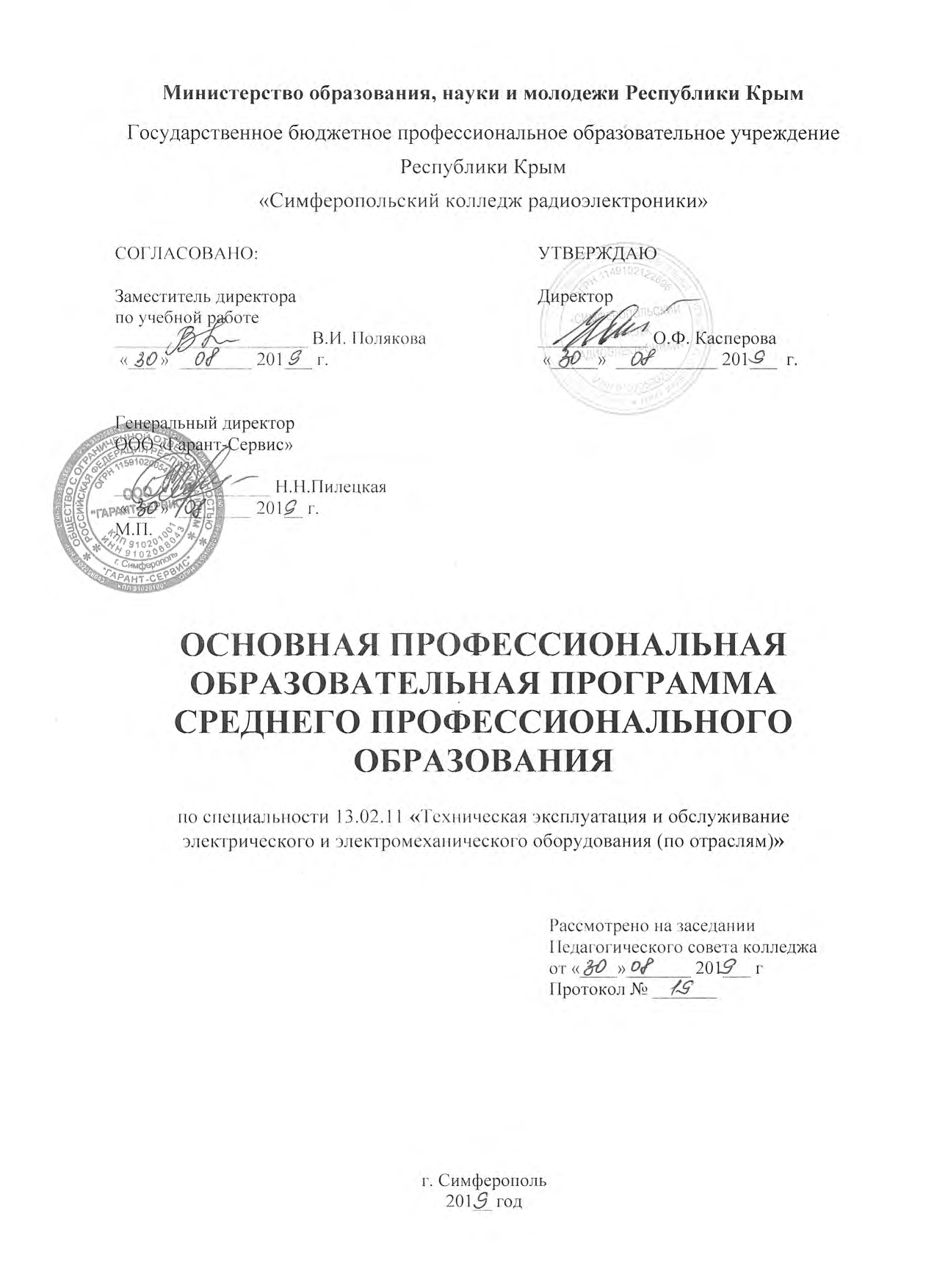 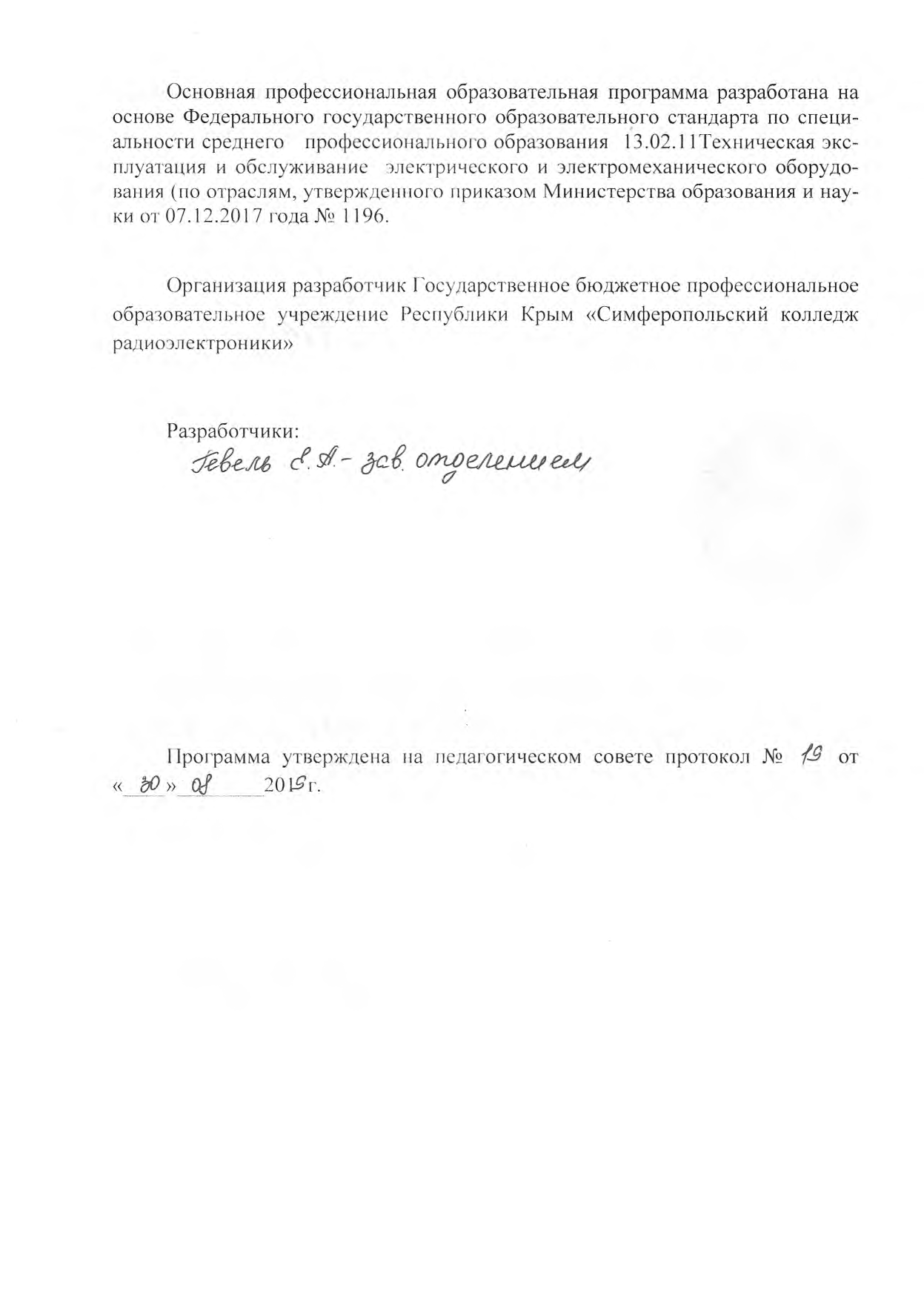 Структура основной профессиональной образовательной программы 1.Общие положения 1.1. Основная профессиональная образовательная программа Основная профессиональная образовательная программа (ОПОП) специальности 13.02.11 «Техническая эксплуатация и обслуживание электрического и электромеханического оборудования (по отраслям)» реализуется по программе базовой  подготовки на базе основного общего образования. ОПОП представляет собой систему документов, разработанную и утвержденную ОО с учетом требований регионального рынка труда на основе Федерального государственного образовательного стандарта специальности среднего профессионального образования (ФГОС СПО), утвержденного приказом Министерства образования и науки Российской Федерации от 07.12.2017 № 1196.ОПОП регламентирует цель, ожидаемые результаты, содержание, условия и технологии организации образовательного процесса, оценку качества подготовки выпускника по данной специальности и включает в себя: учебный план, календарный учебный график, рабочие программы учебных дисциплин, профессиональных модулей, производственной (преддипломной) практики, оценочные и методические материалы, обеспечивающие качественную подготовку обучающихся. ОПОП ежегодно пересматривается и обновляется в части содержания учебных планов, состава и содержания рабочих программ дисциплин, рабочих программ профессиональных модулей, программ учебной и производственной (преддипломной) практики, оценочных и методических материалов, обеспечивающих качество подготовки обучающихся.  ОПОП реализуется в совместной образовательной, научной, производственной, общественной деятельности обучающихся и работников Государственного бюджетного профессионального образовательного учреждения Республики Крым "Симферопольский колледж радиоэлектроники"1.2. Нормативные документы для разработки ОПОП Нормативную основу разработки ОПОП по специальности 13.02.11 «Техническая эксплуатация и обслуживание электрического и электромеханического оборудования (по отраслям)» составляют: - Закон Российской Федерации «Об образовании в Российской Федерации» (от 29 декабря 2012 года № 273-Ф3, в ред. от 23.07.2013);  - Приказ Министерства образования и науки России от 14.06.2013 №464 «Об утверждении Порядка организации и осуществления образовательной деятельности по образовательным программам среднего профессионального образования» (зарегистрировано в Минюсте России 30.07.2013г. № 29200); - Федеральный государственный образовательный стандарт среднего профессионального образования по специальности 13.02.11 «Техническая эксплуатация и обслуживание электрического и электромеханического оборудования» утвержденного приказом Министерства образования и науки Российской Федерации от 07.12.2017 № 1196 (зарегистрирован в Минюсте России 21.12.2017 № 49356).- Приказ Министерства образования и науки России от 18 апреля . №291 «Об утверждении Положения о практике обучающихся, осваивающих основные профессиональные образовательные программы среднего профессионального образования»; - Приказ Министерства образования и науки Российской Федерации от 16 августа 2013 года № 968 «Об утверждении порядка проведения государственной итоговой аттестации по образовательным программам среднего профессионального образования»  - Письмо Минобрнауки России от 20 октября 2010 № 12-696 «О разъяснениях по формированию учебного плана основной профессиональной образовательной программы начального профессионального образования и среднего профессионального образования»;  - разъяснения ФГАУ ФИРО - разработчиками основных профессиональных образовательных программ - о порядке реализации федеральных государственных образовательных стандартов начального и среднего профессионального образования;  - методические рекомендации Центра профессионального образования ФГАУ ФИРО:  - «Разъяснения по формированию учебного плана ОПОП НПО и СПО с приложением макета учебного плана с рекомендациями по его заполнению», - «Разъяснения по реализации ФГОС среднего (полного) общего образования (профильное обучение) в пределах ОПОП НПО или СПО, формируемых на основе ФГОС среднего профессионального образования»; - «Разъяснения 	по 	формированию 	примерных 	программ профессиональных модулей начального профессионального и среднего профессионального образования на основе Федеральных государственных образовательных стандартов начального профессионального и среднего профессионального 	образования», 	утвержденные 	Департаментом государственной политики в образовании Министерства образования и науки Российской Федерации 27 августа .;  - «Разъяснения по формированию примерных программ учебных дисциплин начального профессионального и среднего профессионального образования на основе Федеральных государственных образовательных стандартов начального профессионального и среднего профессионального образования», утвержденные Департаментом государственной политики в образовании Министерства образования и науки Российской Федерации 27 августа .;  - Методические рекомендации по разработке учебного плана организации, реализующей образовательные программы среднего профессионального образования по наиболее востребованным, новым и перспективным профессиям и специальностям;- Устав Государственного бюджетного профессионального образовательного учреждения Республики Крым "Симферопольский колледж радиоэлектроники";- локальные нормативные акты.1.3. Общая характеристика ОПОП 1.3.1. Цель (миссия) ОПОП Основная цель ОПОП - развитие у обучающихся личностных качеств, а также формирование общих и профессиональных компетенций в соответствии с требованиями ФГОС СПО по данной специальности. Выпускник в результате освоения ОПОП по специальности 13.02.11 «Техническая эксплуатация и обслуживание электрического и электромеханического оборудования (по отраслям)» будет профессионально готов к следующим видам деятельности:организация технического обслуживания и ремонта электрического и электромеханического оборудования.выполнение сервисного обслуживания бытовых машин и приборов.организация деятельности производственного подразделения.выполнение работ по профессии "Слесарь-электрик по ремонту электрооборудования".Основная профессиональная образовательная программа ориентирована на реализацию следующих принципов: приоритет практикоориентированных знаний выпускника; ориентация на развитие местного и регионального сообщества; формирование потребности к постоянному развитию и инновационной  деятельности в профессиональной сфере, в том числе и к продолжению образования; формирование готовности принимать решения и профессионально действовать в нестандартных ситуациях; формирование умений ориентироваться в условиях частой смены технологий в профессиональной деятельности.1.3.2. Срок освоения ОПОП Нормативные сроки освоения основной профессиональной образовательной программы среднего профессионального образования базовой подготовки специальности 13.02.11 «Техническая эксплуатация и обслуживание электрического и электромеханического оборудования (по отраслям)» при очной форме получения образования и присваиваемая квалификация приведены ниже в таблице. Срок освоения ОПОП СПО базовой подготовки по заочной форме получения образования увеличивается не более чем на один год. 1.3.3. Трудоемкость ОПОП 1.3.4. Особенности ОПОП   При разработке ОПОП СПО учтены требования рынка труда столичного региона, состояние и перспективы развития предприятий и организаций различных отраслей, предприятий малого бизнеса. Формирование вариативной части циклов ОПОП осуществляется на основе перечня дополнительных знаний, умений и компетенций, заявленных и согласованных с работодателями.  По завершению освоения ОПОП СПО выпускникам выдается диплом государственного образца. В образовательном процессе используются интерактивные и другие современные образовательные технологии, которые способствуют развитию общекультурных и профессиональных компетенций обучающихся в целях реализации компетентностного и деятельностного подходов: демонстрация трудового опыта, компьютерные симуляции, анализа деловых ситуаций и имитационных моделей; деловые и ролевые игры, психологические и иные тренинги, групповые дискуссии и проектная деятельность, дебаты и иные технологии, в сочетании с внеаудиторной работой соответствующие специфике программы базовой подготовки.   В образовательном процессе широко применяются инновационные оценочные средства сформированности  общекультурных и профессиональных компетенций обучающихся на разных стадиях освоения ОПОП и их персональных достижений (текущая и промежуточная аттестация обучающихся, государственная (итоговая) аттестация выпускников):  ситуационные задания;компетентностно-ориентированные тесты; тесты практических умений, квалификационный экзамен;иные оценочные средства (в соответствии с профессиональной спецификой программы подготовки).  Намечены к использованию различные образовательные технологии: участие групп студентов в междисциплинарных проектах; проектирование курсовых и дипломных работ (проектов) по реальной тематике;использование информационных технологий в учебном процессе через организацию свободного доступа к ресурсам.  Интернет и предоставление учебных материалов в электронном виде, с помощью интерактивных учебников, мультимедийных средств и другие.  Инновационные процессы в преподавании учебных дисциплин связаны с приоритетом современных образовательных технологий: метод проектов, дебаты. Применение интерактивных методов в учебном процессе обусловлено реорганизацией социальных отношений, усилением значимости субъектных характеристик личности.   Образовательная деятельность осуществляется в направлении перехода от предметоцентрированной педагогики к студентоцентрированной педагогике на основе компетентностного и деятельностного подходов. Характерными чертами указанного перехода являются инновационное содержание образования, продуктивные интерактивные методы и формы обучения, выполнение требований менеджмента качества, требований рынка труда и практико - ориентированная подготовка студентов.   Практика является обязательным разделом ОПОП СПО. При реализации данной ОПОП СПО предусматриваются следующие виды практик: учебная и производственная (производственная по профилю специальности и преддипломная). Производственная практика состоит из двух этапов: практики по профилю специальности и преддипломной практики. Учебная и производственная практики (по профилю специальности) проводятся образовательным учреждением при освоении студентами профессиональных компетенций в рамках профессиональных модулей и реализовываются как рассредоточено, так и концентрированно в несколько периодов, совместно с теоретическими занятиями в рамках профессиональных модулей. Они представляют собой особый вид учебных занятий, обеспечивающих практико-ориентированную подготовку обучающихся. Цели и задачи, программы и формы отчетности определяются образовательным учреждением. Производственная преддипломная практика проводится в организациях, направление деятельности которых соответствует профилю подготовки обучающихся. С целью эффективной организации прохождения преддипломной практики заключен ряд договоров с предприятиями различных организационно-правовых форм разных отраслей. Аттестация по итогам преддипломной производственной практики проводится с учетом (или на основании) результатов, подтвержденных документами соответствующих организаций. По завершению успешного освоения ОПОП СПО выпускникам выдается диплом государственного образца.1.3.5. Требования к абитуриентам Колледж самостоятельно ежегодно разрабатывает и утверждает Правила приема, определяющие особенности приёма на текущий год.	Прием в Колледж осуществляется по заявлениям лиц, имеющих основное общее, среднее общее образование, среднее профессиональное образование по программам подготовки квалифицированных рабочих (при поступлении по программам подготовки специалистов среднего звена).Прием на обучение по образовательным программам за счет бюджетных ассигнований бюджета Республики Крым является общедоступным. В случае, если численность поступающих превышает количество мест, колледж учитывает:- средний балл документа об образовании и (или) документа об образовании и о квалификации.При равном количестве баллов учитываются результаты обучения по профильному предмету (математика).	Колледж осуществляет передачу, обработку и предоставление полученных в связи с приемом в колледж персональных данных поступающих в соответствии с требованиями законодательства Российской Федерации в области персональных данных.	Колледж гарантирует поступающим соблюдение права на образование и зачисление абитуриентов, наиболее способных и подготовленных к освоению образовательной программы среднего профессионального образования.	Получение среднего профессионального образования по программам подготовки специалистов среднего звена впервые лицам, имеющим диплом о среднем профессиональном образовании с присвоением квалификации квалифицированного рабочего или служащего, не является получением второго или последующего среднего профессионального образования повторно.	Получение среднего профессионального образования на базе основного общего образования осуществляется с одновременным получением среднего общего образования в пределах соответствующей образовательной программы среднего профессионального образования. Прием документов от поступающихПрием в колледж по образовательным программам проводится на первый курс по личному заявлению граждан.Прием документов начинается 20 июня.Прием заявлений в колледж на очную форму получения образования осуществляется до 15 августа, а при наличии свободных мест прием документов продлевается до 25 ноября текущего года.Прием заявлений в колледж на заочную форму получения образования осуществляется до 25 августа, а при наличии свободных мест прием документов продлевается до 25 ноября текущего года.Оригиналы документа об образовании и (или) квалификации предоставляются не позднее 15 августа на очную форму получения образования и не позднее 25 августа на заочную форму получения образования.При подаче заявления (на русском языке) о приеме в колледж поступающий предъявляет следующие документы:	Граждане Российской Федерации:-	оригинал или ксерокопию документов, удостоверяющих его личность, гражданство;-	оригинал или ксерокопию документа об образовании и (или) документа об образовании и о квалификации;-	6 фотографий 3x4 см.1.3.6. Востребованность выпускников Выпускники специальности 13.02.11 «Техническая эксплуатация и обслуживание электрического и электромеханического оборудования (по отраслям)» востребованы в сервисных центрах ведущих производителей аудио- и видео- и оргтехники, офисного оборудования и систем сигнализации, на предприятиях по ремонту и производству радиоэлектронной техники, в проектных и научно-исследовательских организациях, на предприятиях связи. Ежегодный набор в группу 100%. 1.3.7. Возможности продолжения образования выпускников  Выпускник, освоивший программу подготовки специалистов среднего звена по специальности 13.02.11 Техническая эксплуатация и обслуживание электрического и электромеханического оборудования (по отраслям) подготовлен:− к освоению ОПОП ВПО;− к освоению ООП ВПО в сокращенные сроки по направлению подготовки13.00.00 «Электро -и теплоэнергетика»− к освоению других специальностей высшего профессиональногообразования, являющимися родственными по отношению к даннойспециальности среднего профессионального образования.1.3.8. Основные пользователи ОПОП Основными пользователями ОПОП являются:  преподаватели, мастера производственного обучения ГБПОУ РК «Симферопольский колледж радиоэлектроники»;  студенты, обучающиеся по специальности 13.02.11 «Техническая эксплуатация и обслуживание электрического и электромеханического оборудования (по отраслям)»  администрация и коллективные органы управления; абитуриенты и их родители. социальные партнеры.2. Характеристика профессиональной деятельности выпускников  2.1. Виды профессиональной деятельности Техник готовится к следующим видам деятельности:Организация простых работ по техническому обслуживанию и ремонту электрического и электромеханического оборудования			Выполнение сервисного обслуживания бытовых машин и приборов																				Организация деятельности производственного подразделения																						3. Требования к результатам освоения ОПОП 3.1. Общие компетенции Техник должен обладать общими компетенциями, включающими в себя способность:3.2. Виды профессиональной деятельности и профессиональные компетенции 
Техник должен обладать профессиональными компетенциями, соответствующими основным видам профессиональной деятельности: 3.3. Матрица соответствия компетенций учебным дисциплинамМатрица соответствия компетенций и формирующих их составных частей ОПОП представлена в Приложении 2.4. Документы, регламентирующие содержание и организацию образовательного процесса при реализации ОПОП по специальности 4.1. Учебный план Настоящий учебный план Государственного бюджетного профессионального образовательного учреждения Республики Крым «Симферопольский колледж радиоэлектроники» разработан на основе Федерального государственного образовательного стандарта по специальности среднего профессионального образования 13.02.11 «Техническая эксплуатация и обслуживание электрического и электромеханического оборудования (по отраслям)», утвержденного приказом Министерства образования и науки Российской Федерации № 1196 от «07» декабря  2017 г. Зарегистрировано в Минюсте России 21.12.2017 № 49356 .Учебный год начинается 1 сентября и заканчивается согласно учебному плану по данной специальности. Общий объём каникулярного времени составляет 35 недель, в том числе не менее двух недель в зимний период. В колледже установлена пятидневная рабочая неделя. Для всех видов аудиторных занятий академический час устанавливается продолжительностью - 45 минут. Занятия проводятся в форме пары – двух объединенных академических часов с перерывом между ними 5 минут.  Объем недельной образовательной нагрузки обучающихся по программе составляет 36 академических часов в неделю и включает все виды работы во взаимодействии с преподавателем и самостоятельную учебную работу. Общее количество учебной и производственной практики (по профилю специальности) – 30 недель, производственная (преддипломная практика) - 4 недели.Текущий контроль знаний осуществляется преподавателем самостоятельно. Формы и методы контроля описываются в рабочих программах дисциплин и профессиональных модулей. Текущий контроль знаний проводится только за счёт объёмов учебного времени, отведённых учебным планом по специальности на изучение соответствующих дисциплин, междисциплинарных курсов, учебной и производственной практике. Результаты текущего контроля знаний являются основанием для допуска обучающихся к промежуточной аттестации. Учебным планом предусматривается 7 недель промежуточной аттестации в 1, 2, 3, 4, 5, 6, 7 семестрах. Формами промежуточной аттестации являются зачёты, дифференцированные зачёты, экзамены. Количество экзаменов в каждом учебном году в процессе промежуточной аттестации обучающихся не должно превышать 8, а количество зачетов и дифференцированных зачетов - 10.  В день сдачи экзамена, обучающиеся освобождаются от других видов занятий.Промежуточная аттестация в форме зачета или дифференцированного зачета проводится за счет часов, отведенных на освоение соответствующей учебной дисциплины, МДК, УП и ПП. Формой промежуточной аттестации по физической культуре являются зачеты, которые проводятся каждый семестр и не учитываются при подсчете допустимого количества зачетов в учебном году. По профессиональным модулям формой промежуточной аттестации является квалификационный экзамен, который представляет собой форму независимой оценки результатов обучения с участием работодателей. Условием допуска к экзамену (квалификационному) является успешное освоение обучающимися всех элементов программы профессионального модуля: теоретической части модуля (МДК) и практик. Итогом квалификационного экзамена является решение: «вид профессиональной деятельности освоен / не освоен» и оценка по четырехбалльной системе, которая соответствует количеству баллов, набранному студентом в ходе выполнения квалификационного экзамена.Объем нагрузки на консультации предусматривается из расчета не более 100 часов консультаций на группу обучающихся.  Формы проведения консультаций: устные, групповые перед проведением экзаменов, дифференцированных зачётов, устные индивидуальные для ликвидации академической задолженности обучающимися.	Учебным планом предусмотрено выполнение курсового проекта по профессиональному модулю ПМ.01 "Организация простых работ по техническому обслуживанию и ремонту электрического и электромеханического оборудования" и курсовой работы по профессиональному модулю ПМ.03 «Организация деятельности производственного подразделения» профессионального цикла и реализуется в пределах времени, отведённого на их изучение за счёт обязательной аудиторной нагрузки. Практика является обязательным разделом основной профессиональной образовательной программы по специальности. Она представляет собой вид учебных занятий, обеспечивающих практико-ориентированную подготовку обучающихся. При реализации основной профессиональной образовательной программы предусматриваются следующие виды практик: учебная и производственная. Производственная практика состоит из двух этапов: практики по профилю специальности и преддипломной практики.Учебная практика и производственная практика (по профилю специальности) проводятся колледжем при освоении студентами профессиональных компетенций в рамках профессиональных модулей. Цели и задачи, программы и формы отчетности определяются по каждому виду практики.Учебная практика проводится рассредоточено в объеме 540 часов в трёх профессиональных модулях: ПМ.01. (216 часов) практика направлена на формирование умений выполнения простых работ по техническому обслуживанию и ремонту электрического и электромеханического оборудования, ПМ.02 (108 часов) практика направлена на формирование практического опыта выполнение сервисного обслуживания бытовых машин и приборов, ПМ.04 (216 часов) направлена на получение рабочей профессии 18590 "Слесарь-электрик по ремонту электрооборудования"".Производственная практика (по профилю специальности) в объеме 540 часов и преддипломная практика в объеме 144 часа проводятся концентрированно в организациях, деятельность которых соответствует профилю получаемой специальности. Аттестация по итогам производственной практики проводится на основании результатов, подтверждённых документами соответствующих организаций.Государственная итоговая аттестация проводится в форме защиты выпускной квалификационной работы, которая выполняется в виде дипломного проекта и демонстрационного экзамена. На подготовку и выполнение дипломного проекта предусмотрено 4 недели, на защиту – 2 недели учебного времени в 8-м семестре. К защите дипломного проекта и демонстрационному экзамену допускаются обучающиеся полностью освоившие основную профессиональную образовательную программу.Общеобразовательный цикл учебного плана сформирован с учетом Приказа Минобрнауки России от 29.06.2017 г. № 613 «О внесении изменений в федеральный государственный образовательный стандарт среднего общего образования». Федеральный компонент среднего (полного) общего образования реализуется на первом курсе.Общеобразовательный цикл данной основной профессиональной образовательной программы среднего профессионального образования формируется с учетом технического профиля получаемого профессионального образования, а также специфики специальности, которой овладевают обучающиеся. Нормативный срок освоения основной профессиональной образовательной программы по специальности среднего профессионального образования при очной форме получения образования для лиц, обучающихся на базе основного общего образования, увеличивается на 52 недели (1 год) из расчета: теоретическое обучение (при обязательной учебной нагрузке 36 часов в неделю) – 39 недель, промежуточная аттестация – 2 недели,  каникулярное время – 11 недель.Общеобразовательный цикл учебного плана не предусматривает наличия самостоятельной работы в структуре учебной нагрузки. Индивидуальная проектная деятельность реализуется в виде индивидуального проекта (учебного исследования) под руководством преподавателя по выбранной теме в рамках одной учебной дисциплины Физика с учетом технического профиля получаемого профессионального образования.  Дисциплина «Физическая культура» предусматривает еженедельно 3 часа обязательных занятий и один час самостоятельных занятий в спортивных секциях. Промежуточная аттестация обучающихся при освоении программы среднего (полного) общего образования проводится в форме дифференцированных зачетов и экзамена по информатике. Завершающим этапом промежуточной аттестации являются итоговые экзамены. Два экзамена – русский язык и математика, являются обязательными, один (физика) – проводится по выбору образовательного учреждения с учетом технического профиля получаемого профессионального образования.Обязательная часть ОПОП состоит из инвариантной и вариативной частей. Федеральным государственным образовательным стандартом по специальности 13.02.11 «Техническая эксплуатация и обслуживание электрического и электромеханического оборудования (по отраслям)» предусмотрено 1296 часов на вариативную часть. Этот объём часов был распределен на дисциплины и профессиональные модули следующим образом: ОГСЭ - 148 часов, ЕН – 116 час, ОП – 132 часов, ПМ – 900 часов.В цикле ОГСЭ было предусмотрено введение дисциплин «Деловой русский язык и культура речи» в объеме 50 часов для развития и совершенствования навыков в оформлении деловых бумаг, и «Социальная адаптация и основы социально-правовых знаний» в объеме 36 часов для успешной адаптации студентов в группе и колледже. Объем дисциплины «Физическая культура» увеличен на 12 часов, а дисциплины «Иностранный язык» на 8 часов с целью создания условий, необходимых для всестороннего развития личности, коммуникативных навыков и сохранения здоровья. Также увеличен объем часов по следующим дисциплинам: «Основы философии» - на 14 часов, «История» - на 20 часов, «Психология общения» - на 8 часов.Для индивидуальной коррекции учебных и коммуникативных умений, способствующих социальной и профессиональной адаптации, в цикл ОГСЭ введены адаптационные дисциплины для обучающихся инвалидов и обучающихся с ограниченными возможностями здоровья: «Психология личности и профессиональное самоопределение» (адапт.) в объеме 50 часов и «Социальная адаптация и основы социально-правовых знаний» (адапт.) в объеме 36 часов.В цикле ЕН вариативная часть была направлена на введение дисциплины «Физика» в объёме 60 часов, увеличен объем часов по дисциплине «Математика» - на 28 часов, «Экологические основы природопользования» - на 4 часа, Информационные технологии в профессиональной деятельности - на 24 часа, с целью получения умений и знаний, необходимых для последующего освоения профессиональных компетенций. В цикле ОП вариативная часть была направлена на увеличение объема дисциплин: «Инженерная графика» - на 20 часов, «Электротехника» - на 10 часов, «Техническая механика» - на 12 часов, «Материаловедение» - на 4 часа, «Правовые основы профессиональной деятельности» - на 6 часов, «Охрана труда» - на 10 часов, «Электробезопасность» -  на 18 часов, "Основы электроники и схемотехники" – на 12 часов, для получения умений и знаний, необходимых для последующего освоения ПМ.01. и ПМ.02. Обязательный объем часов на дисциплину "Безопасность жизнедеятельности" составляет 68 часов, из них на освоение основ военной службы - 48 часов.В связи с принятием Стратегии повышения финансовой грамотности в Российской Федерации на 2017–2023 годы (распоряжение Правительства Российской Федерации от 25 сентября 2017 г. №2039-р), а также особенностями развития финансового рынка в цикле ОП за счет вариативных часов была введена дисциплина Основы финансовой грамотности в объеме 40 часов. Важно отметить, что решение социальных проблем трудоспособного населения в области жилищного и пенсионного обеспечения, страхования, образования все больше переходит из сферы ответственности государства в сферу личных интересов самих граждан. Финансовая грамотность населения, как набор специальных компетенций для анализа услуг финансового рынка и использования финансовых инструментов, сегодня становится необходимым условием для успешного решения государством социально-экономических задач.В цикле ПМ увеличен объём времени, выделяемый ФГОС по специальности на 900 часов с целью более глубокого изучения междисциплинарных курсов и более полного формирования профессиональных компетенций. В ПМ.01 «Организация простых работ по техническому обслуживанию и ремонту электрического и электромеханического оборудования» объем часов увеличился на 392 часа, в ПМ.02 «Выполнение сервисного обслуживания бытовых машин и приборов» объем часов увеличился на 164 часа, в ПМ.03 «Организация деятельности производственного подразделения» объем часов увеличился на 60 часов. В ПМ.04 Выполнение работ по профессии 18590 "Слесарь-электрик по ремонту электрооборудования" введен МДК 04.01 "Ремонт и обслуживание электрооборудования» - 52 часа, а также увеличен объем часов – на 160 часов. Объем часов на Преддипломную практику увеличен – на 72 часа.Практикоориентированность ОПОПДиапазон допустимых значений практикоориентированности для программы подготовки специалистов среднего звена базовой подготовки составляет 50–65%.Практикоориентированность программы подготовки специалистов среднего звена по специальности 13.02.11 «Техническая эксплуатация и обслуживание электрического и электромеханического оборудования (по отраслям)», рассчитана по формуле:ПрО = (ЛПЗ+КР+ УП+ПП +ПДП)УНобщ.+ УП+ПП +ПДП * 100%где,ПрО – практикоориентированность;ЛПЗ – суммарный объем лабораторных и практических занятий (в часах);КР – объем часов на курсовую работу (проект);УП – объем учебной практики (в часах);ПП – объем производственной практики (по профилю специальности) (в часах);ПДП – объем производственной практики (преддипломной);УНобщ. – суммарный объем общей учебной нагрузки (в часах).ПрО = 1548+50+540+540+144/4464+540+540+144∗ 100% = 50 %Процент практикоориентированности программы подготовки специалистов среднего звена по специальности 13.02.11 «Техническая эксплуатация и обслуживание электрического и электромеханического оборудования (по отраслям)» находится в диапазоне допустимых значений практикоориентированности для средних профессиональных образовательных учреждений.Компетентностно-ориентированный учебный план приведен в Приложении 3.  4.2. Календарный учебный график В календарном учебном графике указывается последовательность реализации ОПОП специальности 13.02.11 «Техническая эксплуатация и обслуживание электрического и электромеханического оборудования (по отраслям)», включая теоретическое обучение, практики, промежуточные и итоговую аттестации,   каникулы. Календарный учебный график приведен в структуре компетентностно-ориентированного учебного плана в  Приложении 4. 4.3. Рабочие программы учебных дисциплинРабочие программы разрабатываются в соответствии с Положением по разработке рабочих программ учебных дисциплин, согласуются с предметными (цикловыми) комиссиями и утверждаются Зам. директора по учебной работе ГБ ПОУ РК «Симферопольский колледж радиоэлектроники».   Рабочие программы учебных дисциплин 4.4. Рабочие программы профессиональных модулейРабочие программы профессиональных модулей и преддипломной практики разработаны в соответствие с Положением по разработке рабочих программ профессиональных модулей и утверждены директором ГБПОУ РК «Симферопольский колледж радиоэлектроники», согласованы с работодателями.  Рабочие программы профессиональных  модулей 4.5. Программы учебной и производственной (преддипломной) практик Программы практик разработаны на основе локального акта «Положение об учебной и производственной практике студентов (обучающихся)», утверждены и являются приложением к ОПОП .Рабочие программы учебных дисциплин и профессиональных модулей представлены в Приложении 7 и 8.5. Контроль и оценка результатов освоения ОПОП 5.1. Контроль и оценка освоения основных видов профессиональной деятельности, профессиональных и общих компетенций Оценка качества освоения основной профессиональной образовательной программы включает текущий контроль знаний, промежуточную и государственную (итоговую) аттестацию. Конкретные формы и процедуры текущего контроля знаний, промежуточной аттестации по каждой учебной дисциплине и профессиональным модулям разрабатываются преподавателями колледжа самостоятельно и доводятся до сведения обучающихся в течение первых двух месяцев обучения. Текущий контроль знаний может иметь следующие виды: входной, оперативный и рубежный.Входной контроль знаний обучающихся проводится в начале изучения темы, дисциплины, раздела, междисциплинарного курса с целью выстраивания индивидуальной траектории обучения. Оперативный контроль знаний является формой контроля, цель которого заключается не в проверке знаний, а в активизации познавательной деятельности студентов, выделении главного в изучаемом материале и постановке проблемы. Рубежный контроль предполагает проверку усвоения наиболее важных разделов, тем курса. Текущий контроль знаний может проводиться в следующих формах: выполнение самостоятельных работ; выполнение практических, лабораторных и расчетно-графических работ; защита курсовых работ (проектов), рефератов; решение задач; написание сочинения, эссе; контрольные работы; тестирование, в т.ч. компьютерное; экспертная оценка выполнения работ; сдача нормативов. Текущий контроль проводится в пределах учебного времени, отведенного на соответствующую учебную дисциплину, профессиональный модуль как традиционными, так и инновационными методами, включая компьютерные технологи и, или интернет-тестирование. Текущий контроль знаний может проводиться на любом из видов учебных занятий. Методы текущего контроля выбираются преподавателем, исходя из специфики учебной дисциплины и междисциплинарного курса, требований к формированию профессиональных и общих компетенций, особенностей обучающихся. Преподаватель обеспечивает разработку и формирование блока заданий, используемых для проведения текущего контроля качества обучения. Виды и сроки проведения текущего контроля знаний обучающихся устанавливаются рабочей программой учебной дисциплины, профессионального модуля и отражаются в календарно-тематическом плане. Промежуточная аттестация обучающихся по учебной дисциплине, междисциплинарному курсу осуществляется в рамках завершения изучения данной дисциплины, междисциплинарного курса и позволяет определить качество и уровень ее (его) освоения. Предметом оценки освоения МДК являются умения и знания. Промежуточная аттестация обучающихся по учебной и производственной практикам осуществляется в рамках учебной и производственной практик. Предметом оценки по учебной и производственной практике являются дидактические единицы «иметь практический опыт» и «уметь». В отдельных случаях по итогам производственной и (или) учебной практик возможна проверка сформированности профессиональных и общих компетенций. Промежуточная аттестация обучающихся по профессиональному модулю в целом осуществляется в форме квалификационного экзамена и позволяет определить готовность к выполнению соответствующего вида профессиональной деятельности и обеспечивающих его профессиональных компетенций, а также развитие общих компетенций, предусмотренных для ОПОП в целом. Условием допуска к квалификационному экзамену является успешное освоение обучающимися всех элементов программы профессионального модуля: теоретической части модуля (МДК) и практик. Промежуточная аттестация включает экзамены, зачеты, по междисциплинарным курсам - экзамены, по профессиональным модулям квалификационные экзамены. Для аттестации обучающихся на соответствие их персональных достижений поэтапным требованиям соответствующей ОПОП (текущая и промежуточная аттестация) создаются фонды оценочных средств, позволяющие оценить знания, умения и освоенные компетенции. Фонды оценочных средств для промежуточной аттестации разрабатываются и утверждаются образовательным учреждением самостоятельно, а для государственной (итоговой) аттестации - разрабатываются и утверждаются образовательным учреждением после предварительного положительного заключения работодателей. Образовательным учреждением созданы условия для максимального приближения программ текущей и промежуточной аттестации обучающихся по дисциплинам и междисциплинарным курсам профессионального цикла к условиям их будущей профессиональной деятельности: для чего, кроме преподавателей конкретной дисциплины (междисциплинарного курса), в качестве внешних экспертов активно привлекаются работодатели и преподаватели, читающие смежные дисциплины. Оценка качества подготовки обучающихся и выпускников осуществляется в двух основных направлениях: • оценка уровня освоения дисциплин; • оценка компетенций обучающихся. Оценка качества освоения основных образовательных программ включает текущую, промежуточную и государственную (итоговую) аттестацию обучающихся. Для аттестации обучающихся на соответствие их персональных достижений поэтапным требованиям соответствующей ОПОП (текущий контроль успеваемости и промежуточная аттестация) создаются фонды оценочных средств, включающие типовые задания, контрольные работы, тесты и методы контроля, позволяющие оценить знания, умения и уровень приобретенных компетенций. Колледжем созданы условия для максимального приближения программ текущего контроля успеваемости и промежуточной аттестации обучающихся к условиям их будущей профессиональной деятельности - для чего, кроме преподавателей конкретной дисциплины, в качестве внешних экспертов активно привлекаются работодатели, преподаватели, читающие смежные дисциплины, и другие. Обучающимся предоставлена возможность оценивания содержания, организации и качества учебного процесса в целом, а также работы отдельных преподавателей. Формы контроля, оценки учебной и производственной практик описаны в рабочих программах практик.В соответствии с ФГОС СПО по специальности 13.02.11 «Техническая эксплуатация и обслуживание электрического и электромеханического оборудования (по отраслям)», оценка качества освоения основной профессиональной образовательной программы и контроль результатов подготовки и учёта индивидуальных образовательных достижений обучающихся включает:- текущий контроль;- промежуточный контроль;- итоговый контроль (Государственная итоговая аттестация обучающихся). Оценка качества подготовки обучающихся и выпускников осуществляется в двух основных направлениях:оценка уровня освоения дисциплин;оценка уровня сформированности компетенций обучающихся.         Текущий контроль результатов подготовки осуществляется преподавателем и/или обучающимся в процессе проведения практических занятий и лабораторных работ, а также выполнения индивидуальных домашних заданий. Для текущей аттестации обучающихся на соответствие их персональных достижений  по этапным требованиям соответствующей ОПОП создаются фонды оценочных средств, позволяющие оценить знания, умения и освоенные компетенции. Фонды оценочных средств, для текущей аттестации разрабатываются и оцениваются преподавателями колледжа самостоятельно.Текущий контроль обеспечивает для студентов стимулирование систематической, самостоятельной и творческой учебной деятельности; контроль и самоконтроль учебных достижений и их регулярную и объективную оценку; рациональное и равномерное распределение учебной нагрузки в течение семестра; воспитание ответственности за результаты своего учебного труда. Текущий контроль обеспечивает для преподавателей повышение эффективности различных форм учебных занятий; разработку необходимых учебно-методических материалов для учебных занятий и самостоятельной работы студентов; непрерывное управление учебным процессом; объективность оценки учебных достижений обучающихся и своего собственного труда.Результаты промежуточного контроля используются для оценки достижений обучающегося. В конце каждого семестра по всем дисциплинам выставляются оценки.  Для промежуточной аттестации обучающихся на соответствие их персональных достижений по этапным требованиям  ОПОП создаются фонды оценочных средств, позволяющие оценить знания, умения и освоенные компетенции. Фонды оценочных средств для промежуточной аттестации разрабатываются и оцениваются ГБПОУ РК «Симферопольский колледж радиоэлектроники» самостоятельно.Промежуточный контроль результатов подготовки обучающихся осуществляется в форме зачётов, дифференцированных зачетов, экзаменов, предусмотренных учебным планом по специальности 13.02.11 «Техническая эксплуатация и обслуживание электрического и электромеханического оборудования (по отраслям)».Оценка качества подготовки обучающихся и выпускников осуществляется в двух основных направлениях: -оценка уровня освоения дисциплин; -оценка уровня сформированности компетенций обучающихся. Планирование промежуточной аттестации Промежуточная аттестация (экзаменационная сессия) является важным этапом в завершении учебного процесса в семестре и проводится в конце семестра согласно графику учебного процесса по утвержденному расписанию.  Количество экзаменов, выносимых на сессию, не должно превышать 8, а количество зачётов – 10 (без учёта зачётов по физической культуре). Экзамен (квалификационный) – форма независимой оценки результатов освоения студентами профессиональных модулей с участием работодателей. Экзамен (квалификационный) проверяет готовность студента к выполнению указанного вида профессиональной деятельности и сформированность у него компетенций, определённых в разделе «Требования к результатам освоения ОПОП» ФГОС СПО.  Зачёт (зачёт с оценкой) как форма промежуточной аттестации может предусматриваться по отдельной дисциплине или составным элементам программы профессионального модуля (междисциплинарный курс, практика) в следующих случаях: – дисциплина, междисциплинарный курс изучаются на протяжении нескольких семестров; – на дисциплину, междисциплинарный курс запланирован небольшой объем часов обязательной учебной нагрузки; – каждый вид и этап практики завершается зачётом (зачётом с оценкой) студентом освоенных общих и профессиональных компетенций.  Зачёт ( зачет с оценкой)  проводятся за счёт объёма времени, отводимого на проведение дисциплины (междисциплинарного курса, практики).    Подготовка и порядок проведения промежуточной аттестации Подготовка и проведение экзамена по дисциплине, междисциплинарному курсу, комплексного экзамена  На каждую экзаменационную сессию составляется расписание экзаменов которое подписывается заместителем директора по учебной работе и утверждается директором. При составлении расписания должны соблюдаться следующие требования: – в течение дня в учебной группе разрешается проводить только один экзамен; – интервал между экзаменами должен быть не менее двух календарных дней; – первый экзамен может быть проведён в первый день экзаменационной сессии. Расписание доводится до сведения студентов и преподавателей не позднее, чем за 2 недели до начала экзаменационной сессии.  В расписание экзаменов вносятся консультации по каждой дисциплине не менее 2-х академических часов на группу. Консультации проводятся накануне экзамена за счет общего бюджета времени, отведенного на консультации.  На сдачу одного устного экзамена предусматривается не более одной трети академического часа на каждого студента, на сдачу устного экзамена по двум или нескольким дисциплинам предусматривается не более половины академического часа на одного студента, на сдачу письменного экзамена – не более трех часов на группу.  На выполнение задания по билету студенту отводится не более одного академического часа. К экзамену по дисциплине (междисциплинарному курсу), комплексному экзамену допускаются студенты, полностью выполнившие все лабораторные работы, практические задания, расчётно-графические работы, курсовые работы (проекты) и имеющие положительную оценку по результатам текущего контроля успеваемости.  Вопрос о допуске к экзаменам студентов, имеющих неудовлетворительные оценки, решается заведующим отделением.  Содержание контрольно-оценочных средств по учебным дисциплинам и междисциплинарным курсам направлено на оценку уровня освоения теоретических знаний, практических умений и компетенций студентов.  Экзаменационные материалы составляются на основе рабочей программы, которые должны целостно отражать объём проверяемых теоретических знаний, позволить оценить уровень сформированности умений, общих и профессиональных компетенций.  Перечень вопросов  и практических заданий по разделам, темам, выносимым на экзамен, разрабатывается преподавателем (-ями) дисциплины (дисциплин), междисциплинарных курсов, обсуждается на заседаниях предметных (цикловых) комиссий не позднее, чем за месяц до начала сессии.  Количество вопросов и практических заданий в перечне должно превышать количество вопросов и практических заданий, необходимых для составления экзаменационных билетов.        На основе разработанного перечня вопросов и практических заданий, рекомендованных для подготовки к экзамену, составляются экзаменационные билеты, содержание которых до студентов не доводится. Вопросы и практические задания должны иметь равноценный характер, формулировки вопросов должны быть чёткими, краткими, понятными, исключающими двойное толкование. Экзаменационные материалы могут содержать тестовые задания.  Экзаменационные билеты утверждаются заместителем директора по учебной работе не позднее, чем за две недели до начала сессии.  Число экзаменационных билетов должно быть обязательно больше числа обучающихся в экзаменуемой группе.  Присутствие на экзамене посторонних лиц без разрешения директора не допускается.  Уровень подготовки студентов оценивается в баллах: 5 (отлично), 4 (хорошо), 3 (удовлетворительно), 2 (неудовлетворительно).  Оценка, полученная на экзамене, заносится преподавателем в зачётную книжку студента (кроме неудовлетворительной) и экзаменационную ведомость (в том числе и неудовлетворительная). Экзаменационная оценка за данный семестр является определяющей, независимо от полученных в семестре оценок текущего контроля.  В случае неявки студента на экзамен преподавателем делается в экзаменационной ведомости отметка «не явился».  Студентам, не сдававшим экзамены в установленные сроки по болезни или другим уважительным причинам, подтверждённым соответствующими документами, заместитель директора по учебной работе устанавливает индивидуальный срок сдачи экзамена.  На старших курсах с разрешения директора допускается повторная сдача не более двух экзаменов с целью повышения оценок. Повторная сдача экзамена (дифференциального зачета) производится по направлению, полученному на отделении. Оценка из направления выставляется в журнал рядом с первоначально полученной оценкой. В зачетной книжке оценка выставляется на странице того семестра, когда данная дисциплина изучалась.5.2. Фонды оценочных средств (ФОС) текущего контроля успеваемости, промежуточной и государственной итоговой аттестации Для оценки обучающихся на соответствие их персональных достижений поэтапным требованиям соответствующей ОПОП (текущая и промежуточная аттестация) созданы фонды оценочных средств, позволяющие оценить знания, умения и освоенные компетенции. Фонды оценочных средств для промежуточной аттестации разработаны и утверждены ГБПОУ РК «Симферопольский колледж радиоэлектроники» самостоятельно, а для государственной итоговой аттестации разработаны и утверждены после предварительного положительного заключения работодателей. В соответствии с требованиями ФГОС СПО специальности 13.02.11 «Техническая эксплуатация и обслуживание электрического и электромеханического оборудования (по отраслям)» конкретные формы и процедуры текущего контроля знаний, промежуточной аттестации по каждой дисциплине и профессиональному модулю разрабатываются и доводятся до сведения обучающихся в течение первых двух месяцев от начала обучения. Программы текущей и промежуточной аттестации обучающихся максимально приближены к условиям их будущей профессиональной деятельности.  Контроль знаний обучающихся (студентов) проводится по следующей схеме:  текущая аттестация знаний в семестре;  промежуточная аттестация в форме зачетов и экзаменов (в соответствии с учебными планами);  государственная итоговая аттестация. 5.3. Организация государственной (итоговой) аттестации выпускников Организация государственной (итоговой) аттестации выпускников осуществляется в соответствии с:Федеральным законом «Об образовании в Российской Федерации» от 29.12.2012 г. № 273-ФЗ; Федеральным государственным стандартом по специальности (профессии); приказом Минобрнауки РФ от 14 июня 2013 г. № 464 «Об утверждении Порядка организации и осуществления образовательной деятельности по образовательным программам среднего профессионального образования»; приказом Минобрнауки РФ от 16 августа 2013 г. N 968 "Об утверждении Порядка проведения государственной итоговой аттестации по образовательным программам среднего профессионального образования»; Уставом ГБПОУ РК «Симферопольский колледж радиоэлектроники»на основе утвержденного локального акта «Положение о государственной (итоговой) аттестации выпускников». Государственная (итоговая) аттестация предусмотрена форме защиты выпускной квалификационной работы, которая выполняется в виде дипломнойдипломного проекта и демонстрационного экзамена.       Требования к содержанию, объему и структуре выпускной квалификационной работы определяются Программой итоговой государственной аттестации выпускников ГБПОУ «Симферопольский колледж радиоэлектроники».      Программа Государственной итоговой аттестации, содержащая формы, условия проведения и защиты выпускной квалификационной работы утверждается руководителем образовательною учреждения и доводится до сведения обучающихся не позднее, чем за 6 месяцев до начала ГИА.      К Государственной итоговой аттестации допускаются лица, выполнившие требования, предусмотренные программой и успешно прошедшие все промежуточные аттестационные испытания, предусмотренные программами учебных дисциплин и профессиональных модулей. Необходимым условием допуска к государственной итоговой аттестации является представление документов, подтверждающих освоение обучающимся компетенций при изучении теоретического материала и прохождении практики по каждому из основных видов профессиональной деятельности.      Оценка качества освоения программы подготовки специалистов среднего звена осуществляется государственной экзаменационной комиссией по результатам демонстрационного экзамена и защиты выпускной квалификационной работы, промежуточных аттестационных испытаний и на основании документов, подтверждающих освоение обучающимся компетенций. Членами государственной экзаменационной комиссии на основании оценок, освоенных выпускниками профессиональных и общих компетенций определяется оценка качества освоения программы подготовки специалистов среднего звена по специальности 13.02.11 «Техническая эксплуатация и обслуживание электрического и электромеханического оборудования (по отраслям).       Обучающиеся колледжа, прошедшие обучение в полном объеме по специальности 13.02.11 «Техническая эксплуатация и обслуживание электрического и электромеханического оборудования (по отраслям)» порезультатам ГИА присваивается квалификация техник и выдаются документыустановленного образца.6. Ресурсное обеспечение ОПОП 6.1. Кадровое обеспечение Реализация ОПОП обеспечивается научно-педагогическими кадрами ГБПОУ РК «Симферопольский колледж радиоэлектроники", имеющими высшее профессиональное образование, как правило, базовое или образование, соответствующее профилю преподаваемой дисциплины, ПМ.              Специальность 13.02.11 «Техническая эксплуатация и обслуживание электрического и электромеханического оборудования (по отраслям)» обеспечена 20 педагогическими работниками. Все педагогические работники имеют высшее образование, соответствующее профилю преподаваемой дисциплины (модуля).        В личных делах педагогических работников имеются документы, подтверждающие прохождение курсов повышения квалификации и стажировки.  6.2. Учебно-методическое и информационное обеспечение образовательного процесса ОПОП обеспечивается учебно-методической документацией по всем дисциплинам и профессиональным модулям. Внеаудиторная самостоятельная работа сопровождается учебным, учебно-методическим и информационным обеспечением, включающим учебники, учебно-методические пособия, конспекты лекций и другие материалы. С 01.09.2018 г. приказом директора колледжа № 122-1/02-01 от 14.06.2018 г.  библиотека была преобразована в Информационно-библиотечный центр (ИБЦ). ИБЦ является структурным подразделением Государственного бюджетного профессионального образовательного учреждения Республики Крым «Симферопольский колледж радиоэлектроники».Информационно-библиотечный центр имеет читальный зал на 25 посадочных мест, который оснащен 8 компьютерами с выходом в Интернет, копировальной техникой (МФУ), имеется проектор и экран, ноутбук и телевизор. Для пользователей ИБЦ предоставлен доступ в Интернет в учебных целях. На компьютерах, установленных в читальном зале, настроена программа контентной фильтрации "Интернет цензор", обеспечивающая исключение доступа к ресурсам Интернет, не относящимся к образовательному процессу. Ведется журнал учета посещений компьютерной зоны.Основной задачей информационно-библиотечного центра является обеспечение учебно-воспитательного процесса колледжа учебной, учебно-методической, справочной и художественной литературой, периодическими изданиями и информационными материалами.Техническая оснащенность Информационно-библиотечного центра и организация библиотечно-информационного обслуживания соответствуют нормативным требованиям.Вся учебная литература соответствует требованиям ФГОС СПО и издана на протяжении последних пяти лет.  ИБЦ приобретает учебную и техническую литературу издательств: «ИНФРА – М», «Академия», «Кнорус», «Феникс», «Солон-Пресс», «Горячая линия - Телеком», «ЮРАЙТ», «Тонкие наукоемкие технологии» и др.Колледж обеспечивает возможность свободного использования компьютерных технологий. Все компьютерные классы колледжа объединены в локальную сеть, со всех учебных компьютеров имеется выход в Интернет. В читальном зале обеспечивается доступ к информационным ресурсам, базам данных, к справочной литературе, к периодическим изданиям в соответствии с направлением подготовки. В компьютерных классах имеется необходимый комплект лицензионного программного обеспечения: Windows XP, 7; Office 2007; «Компас», «Excel», Electronics Workbench,  и т.п.Сведения об электронных полнотекстовых ресурсах, доступ к которым обеспечивается на основании прямых договоров с правообладателями.В настоящее время контент ЭБС «ZNANIUM.com» соответствует всем требованиям Федеральных государственных образовательных стандартов среднего профессионального образования. Ресурсы данной электронной библиотечной системы позволяют решать вопросы программно-информационного обеспечения учебного процесса.  Преподаватели и студенты постоянно обращаются к базе ЭБС для получения информации из современных учебных и справочных изданий.С 2017 года информационно-библиотечный центр колледжа получил доступ к ЭБС «ЮРАЙТ» на неограниченное количество пользователей.В 2018 году ИБЦ колледжа получил безвозмездный доступ к ресурсам НЭБ. Национальная электронная библиотека (НЭБ) — федеральная государственная информационная система, создаваемая Министерством культуры Российской Федерации при участии крупнейших библиотек, музеев, архивов, издателей и других правообладателей. В НЭБ содержатся актуальные издания, отобранные экспертами и востребованные школьниками, студентами, учеными и исследователями, а также широкими слоями пользователей, которым необходим доступ к систематизированным, доверенным и современным знаниям.Данные электронно-библиотечные системы включают в себя учебную литературу, учебно-методические пособия и периодические издания, необходимые для осуществления образовательной деятельности по специальности 13.02.11 «Техническая эксплуатация и обслуживание электрического и электромеханического оборудования (по отраслям)».  Таким образом, библиотечный фонд укомплектован печатными и электронными изданиями, основной и дополнительной учебной литературой по дисциплинам всех циклов. Реализация ОПОП обеспечивается доступом каждого обучающегося к электронно-библиотечным системам и библиотечным фондам, формируемым по полному перечню дисциплин (модулей) основной профессиональной образовательной программы. 6.3. Материально-техническое обеспечение образовательного процесса ГБПОУ РК «Симферопольский колледж радиоэлектроники», для реализации основной профессиональной образовательной программы по специальности среднего профессионального образования 13.02.11 «Техническая эксплуатация и обслуживание электрического и электромеханического оборудования (по отраслям)» располагает материально-технической базой, обеспечивающей проведение всех видов лабораторных работ и практических занятий, дисциплинарной, междисциплинарной и модульной подготовки, учебной практики, предусмотренных учебным планом.Материально-техническая база соответствует действующим санитарным и противопожарным нормам.Реализация ОПОП обеспечивает выполнение обучающимися лабораторных работ и практических занятий, включая как обязательный компонент практические задания с использованием персональных компьютеров; освоение обучающимися профессиональных модулей в условиях созданной соответствующей образовательной среды в образовательном учреждении или в организациях в зависимости от специфики вида профессиональной деятельности. ГБПОУ РК «Симферопольский колледж радиоэлектроники» обеспечен необходимым комплектом лицензионного программного обеспечения.	Перечень лабораторий, мастерских и других помещений, используемых для организации учебного процесса по ОП специальности.Кабинеты:социально-экономических дисциплининостранного языкаматематикиэкологических основ природопользованияинформационных технологий в профессиональной деятельностиинженерной графикитехнической механикиматериаловеденияправовых основ профессиональной деятельностиэлектробезопасности и охраны трудабезопасности жизнедеятельноститехнического регулирования и контроля качестватехнологии и оборудования производства электрических изделий Лаборатории:автоматизированных информационных систем (АИС)электротехники и электронной техникиэлектрических машинэлектрических аппаратовметрологии, стандартизации и сертификацииэлектрического и электромеханического оборудованиятехнической эксплуатации и обслуживания электрического и электромеханического оборудованияэлектроснабженияМастерские:слесарно-механическиеэлектромонтажныеТренажеры, тренажерные комплексы:типовой тренажерный комплекс учебного оборудования «Теория электрических цепей», исполнение стендовое компьютерноетиповой тренажерный комплекс учебного оборудования «Теоретические основы электротехники», исполнение стендовое компьютерноетиповой тренажерный комплекс учебного оборудования «Теория электрических цепей и основы электроники», исполнение стендовое компьютерноекомплект планшетов светодинамических «Электрические цепи»комплект планшетов светодинамических «Электротехника и основы электроники»типовой тренажерный комплекс учебного оборудования «Электрические машины» исполнение стендовое компьютерноетиповой тренажерный комплекс учебного оборудования «Электропривод» исполнение стендовое компьютерноетиповой тренажерный комплекс учебного оборудования «Микропроцессорные системы управления электроприводов» исполнение стендовое компьютерноетиповой тренажерный комплекс учебного оборудования «Электрические машины и электропривод» исполнение стендовое компьютерноевиртуальный учебный стенд «Основы электропривода»типовой тренажерный комплекс учебного оборудования «Основы электромонтажа электрических аппаратов» исполнение стендовое компьютерноемодуль имитации работы современных электрических аппаратовкомплект планшетов светодинамических «Электрические машины»комплект планшетов светодинамических «Электропривод»типовой тренажерный комплекс учебного оборудования «Расчет освещенности различными методами» исполнение стендовое компьютерноетиповой тренажерный комплекс учебного оборудования «Электрооборудование и автоматика вентилятора» исполнение стендовое компьютерноетиповой тренажерный комплекс учебного оборудования «Электрооборудование и автоматика компрессора» исполнение стендовое компьютерноетиповой тренажерный комплекс учебного оборудования «Электрооборудование и автоматика насоса» исполнение стендовое компьютерноетиповой тренажерный комплекс учебного оборудования «Электрооборудование подъемного крана» исполнение стендовое компьютерноеСпортивный комплекс:спортивный залоткрытый стадион широкого профиля с элементами полосы препятсвийэлектронный стрелковый тирЗалы:библиотека, читальный зал с выходом в интернетактовый залВ колледже имеются компьютерных лаборатории, обеспеченных необходимым комплектом лицензионного программного обеспечения.Перечень лабораторий, мастерских и других помещений, используемых для организации учебного процесса по ОПОП6.4.Условия реализации профессионального модуля  «Выполнение работ по (профессии) 18590 «Слесарь-электрик по ремонту электрооборудования"Реализация рабочей программы учебной практики Выполнение работ по профессии 18590 «Слесарь-электрик по ремонту электрооборудования" предполагает наличие учебных мастерских.Оснащение: мастерская слесарно-механическая. 1.	Оборудование: мегомметр М4100 1-5, мультиметр цифровой DT9502А, клещи токоизмерительные IEK266C, пирометр цифровой.2. Инструменты и приспособления: набор монтажника,  пресс клещи, съемник слесарный, набор слесарного инструмента, микрометр, штангель циркуль, набор ключей гаечных, паяльник электрический.3.Средства обучения: макеты и компоненты бытовых устройств, плакаты наглядного пособия, комплект мультимедийного оборудования для наглядного обучения.Учебная практика проводится мастерами производственного обучения профессионального модуля. Проводится рассредоточено.Мастера производственного обучения или преподаватели профессионального цикла, осуществляющие руководство учебной практикой обучающихся,  должны иметь квалификационный разряд по специальности на 1-2 разряда выше, чем предусматривает ФГОС, высшее или среднее профессиональное образование по профилю профессии специальности, проходить обязательную стажировку в профильных организациях не реже  1-го раза в 3 года.Порядок проведения квалификационного экзамена. К началу экзамена (квалификационного) готовятся следующие документы: •	фонд оценочных средств для оценки сформированности общих и профессиональных компетенций по виду профессиональной деятельности:•	наглядные пособия, материалы справочного характера, нормативные документы, образцы техники и др.; •	сводная ведомость по профессиональному модулю ; •	оценочный лист квалификационного экзамена по профессиональному модулю;•	протокол квалификационного экзамена по профессиональному модулю; •	журнал учебных занятий; •	зачётные книжки. Решения принимаются большинством голосов от числа членов комиссии, присутствующих на заседании. При равенстве голосов принимается то решение, за которое проголосовал председатель аттестационной комиссии.  Председатель аттестационной комиссии перед началом экзамена (квалификационного) проводит инструктаж с членами аттестационной комиссии по содержанию и технологии оценивания образовательных результатов, распределяет функции членов комиссии по организации наблюдения, консультирует их по возникающим организационным и методическим вопросам.  В ходе экзамена (квалификационного) студенты выполняют задания на протяжении времени, отведенного на аттестационное испытание, указанное в фонде оценочных средств. По завершении установленного времени результаты выполнения заданий сдаются членам аттестационной комиссии.  Решение о результате экзамена (квалификационного) выносится аттестационной комиссией в отсутствии студентов открытым голосованием простым большинством голосов присутствующих на заседании членов комиссии на основании подсчета результатов по установленным критериям оценки, представленным в ФОС. Критерием оценки выполнения вида профессиональной деятельности и уровня сформированности общих и профессиональных компетенций является правильность выполнения практического задания. По результатам сдачи экзамена (квалификационного) ответственный секретарь делает запись в зачетной книжке «ПМ освоен/оценка», которая удостоверяется подписью председателя аттестационной комиссии. В случае неявки студента на экзамен (квалификационный) в сводной ведомости освоения профессионального модуля в столбце «Общая оценка аттестационной комиссии» производится запись «не явился». Студенту, не явившемуся на экзамен по уважительной причине, подтвержденной соответствующим документом, заведующий отделением назначает новый срок сдачи экзамена (квалификационного). Студенты, не сдавшие экзамен (квалификационный), допускаются к нему повторно, но не ранее чем через 30 дней. 6.5. Базы практики Практика в колледже разделяется на - учебную, производственную по профилю специальности и преддипломную.Учебная практика проводится в каждом профессиональном модуле и является его составной частью. Организация учебной практики осуществляется на базе учебных мастерских, компьютерных аудиторий и лабораторий колледжа. Основные виды деятельности по учебным практикам, порядок их проведения приведены в программах профессиональных модулей.Одним из важных этапов в получении образования для студента является прохождение производственной практики, которая проводится в соответствии с графиком учебного процесса и учебными планами в целях закрепления приобретенных на учебной практике профессиональных навыков. Так же, производственная практика позволяет реализовать накопленные студентом теоретические знания. Профессионально-практическая подготовка студентов колледжа проходит на предприятиях и учреждениях города Симферополя и Республики Крым, которые заинтересованы в подготовке молодых специалистов. На заключительном этапе формирования профессиональных компетенций каждого профессионального модуля в соответствии с  ФГОС производственная практика отражает уровень подготовки специалиста по определенным компетенциям.   Результаты прохождения производственной практики обязательно учитываются при оценивании результатов  квалификационного экзамена по профессиональному модулю. Практика направлена на закрепление, расширение, углубление и систематизацию знаний, полученных при изучении дисциплин общепрофессионального и специального циклов, овладение студентами профессиональной деятельности по специальности и профессии, приобретение первоначального практического опыта, развитие профессионального мышления, проверку профессиональной готовности к самостоятельной трудовой деятельности.     Практика в	колледже	проводится	на	основании   Положением об учебной и производственной практике студентов, а также в соответствии с действующим Федеральным государственным образовательным стандартом среднего профессионального образования по специальности и профессии и. Производственной практике предшествует учебная практика, которая проводится в учебно-производственных мастерских колледжа мастерами производственного обучения. Мастера производственного обучения разрабатывают рабочие программы практик в соответствии с ФГОС и профстандартами на соответствующую специальность или профессию.Руководители предприятий, на которых студенты колледжа проходят практику по профилю специальности в большинстве своем являются социальными партнерами на основании заключенных договоров.Преддипломная практика является заключительным этапом в формировании профессиональных компетенций у выпускника колледжа и направлена на укрепление молодым специалистом накопленного на 2-м и 3-м курсе профессионального опыта. Кроме того, преддипломная практика нацелена на проверку его готовности к самостоятельной трудовой деятельности результатом которой является дипломная работа. Тесная взаимодействие с предприятием не только позволяет сформировать всесторонне развитого специалиста, но и предоставить ему рабочее место. Именно поэтому преддипломная практика, как правило, является для выпускника первым рабочим местом. Производственные и преддипломная практики проводятся на предприятиях Республики Крым согласно заключенных договоров: ПАО “Завод Фиолент”ПАО “Симферопольский моторный завод”ТДЭК“Крымэнерго”СЦ “Гарант сервис”ООО “Ассоциация Таир”Предприятие “Крымтаксосервис”Имеющиеся базы практик обеспечивают возможность прохождения практики всеми обучающимися в соответствии с учебным планом. 7. Характеристика среды ГБПОУ РК «Симферопольский колледж радиоэлектроники», обеспечивающая развитие общих компетенций выпускников В ГБПОУ РК «Симферопольский колледж радиоэлектроники» сформирована благоприятная социокультурная среда, обеспечивающая возможность формирования общекультурных компетенций выпускника, всестороннего развития личности и регулирования социально-культурных процессов, способствующих укреплению нравственных, гражданственных, общекультурных качеств обучающихся, а также непосредственно способствующая освоению ОПОП соответствующего направления подготовки.В планах учебно-воспитательной работы колледжа нашли отражение всезаявленные направления концепции модернизации образования. Реализациипланов способствуют непрерывные усилия педагогического коллектива по преодолению негативных тенденций современной социально-экономической ситуации: ухудшение состояния здоровья молодёжи, рост в молодёжной среде асоциальных проявлений (наркомания, алкоголизм, преступность, межнациональная напряжённость).Творческая инициатива педагогов и студентов способствует созданию атмосферы сотрудничества, диалога, доброжелательности. В неформальной обстановке, общаясь на равных в процессе сотворчества, студенты и педагоги имеют возможность устанавливать человеческие и профессиональные контакты на более высоком уровне. В контексте тенденции к утрате самоидентификации этнического самосознания вследствие нивелирования понятий «духовности» и «культуры», односторонней приоритетности материалистического понимания смысла жизни на первое место в учебно-воспитательном процессе выдвигается индивидуальная траектория образования.Воспитательная среда включает в себя три составляющие:1) профессионально-трудовая,2) гражданско-правовая,3) культурно-нравственнаяОсобое внимание руководства колледжа, преподавательского состава иучебно-вспомогательного персонала сосредоточено на проблемах подготовки профессионально и культурно ориентированной личности, обладающей мировоззренческим потенциалом, способностями к интеллектуальному и социальному творчеству, владеющей устойчивыми умениями и навыками выполнения профессиональных обязанностей.Этому способствуют:1. функционирование кураторов студенческих групп; 2. воспитательная работа на отделении;3. воспитательная работа в общежитии;4. участие обучающихся в работе общественных организаций, спортивныхи творческих клубов, студенческих обществ;5.высокие профессионально-личностные качества преподавательского состава и др.ГБПОУ РК «Симферопольский колледж радиоэлектроники» обеспечивает гарантию качества подготовки выпускников, в том числе путем:- формирования личностных качеств, необходимых для эффективной профессиональной деятельности;- воспитания нравственных качеств, интеллигентности, развития ориентации на общечеловеческие ценности и высокие гуманистические идеалы культуры;- создание умений и навыков управления коллективом в различных формахстуденческого самоуправления;- формирования у обучающихся чувства солидарности и патриотическогоСознания;- укрепления и совершенствования физического состояния, стремление к здоровому образу жизни, воспитание нетерпимого отношения к наркотикам, пьянству, антиобщественному поведению.Профессионально-трудовая составляющая воспитательной среды - специально организованный и контролируемый процесс приобщения обучающихся к профессиональному труду в ходе становления их в качестве субъектов этой деятельности, увязанный с овладением профильных компетенций и воспитанием этики.Задачи:- подготовка профессионально-грамотного, компетентного, ответственного специалистов среднего звена;- формирование личностных качеств для эффективной деятельности, такихкак трудолюбие, любовь к окружающей природе, рациональность, способность принимать управленческие решения, умение работать в коллективе, творческие способности и другие качества, необходимые выпускнику для будущей профессиональной деятельности;- привитие умений и навыков управления коллективом.Основные формы реализации:- организация научно-исследовательской и творческой работы обучающихся;- проведение студенческих (внутриколледжных и республиканских) конкурсов профессионального мастерства;- награждение обучающихся, достигших успехов, как в учебе, так и в общественной деятельности;Гражданско-правовая составляющая воспитательной среды – интеграциясоциального, гражданского, правового, патриотического, интернационального, политического, семейного воспитания.Задачи:- формирование у обучающихся гражданской позиции и патриотическогосознания, уважения к правам и свободам человека, любви к Родине, семье;- формирование экономической, правовой и политической культуры;- формирование установки на воспитание культуры экономических, правовых и семейных отношений, преемственность социокультурных традиций;- формирование качеств, которые характеризуют связь личности и общества:гражданственность, патриотизм, толерантность, социальная активность,личная свобода, коллективизм, общественно-политическая активность и др.Основные формы реализации:- развитие студенческого самоуправления;- организация генеральных уборок в колледже, общежитии для воспитаниябережливости и чувства причастности к совершенствованию материально-технической базы колледжа, проведение субботников по уборке территории;- участие в проведение волонтерских мероприятий;- межсессионная аттестация посещаемости и успеваемости обучающихся,позволяющая контролировать свою работу в течении семестра;- совместное обсуждение проблем студенчества;- встречи с ветеранами Великой Отечественной войны, участниками трудового фронта, ветеранами-преподавателями, выпускниками колледжа.Культурно-нравственная составляющая воспитательной среды - включает в себя духовное, нравственное, эстетическое, экологическое и физическое воспитание.Задачи:- воспитание нравственно развитой личности;- воспитание эстетически и духовно развитой личности;- формирование физически здоровой личности;- формирование таких качеств личности, как положительные моральные,коллективистские, волевые и физические качества, эстетический вкус, нравственно-психологическая и физическая готовность к труду и служению Родине.Основные формы реализации:- сформировавшаяся социокультурная среда колледжа;- условия, созданные для развития личности и регулирования социально-культурных процессов, способствующих укреплению нравственных, гражданственных, общекультурных качеств обучающихся;- участие в спортивных мероприятиях колледжа;- развитие досуговой деятельности, организация творческих конкурсов,выставок, фестивалей, (Посвящение в студенты, А ну-ка, парни и др.);- организация встреч с интересными людьми (выпускниками, деятелямикультуры и др.);- анализ социально-психологических проблем студенчества и организацияпсихологической поддержки;- социологические исследования жизнедеятельности обучающихся по раз-личным направлениям, эффективность культурно-массовых и спортивныхмероприятий, адаптация к колледжу, профилактика наркомании, алкоголизма и других вредных привычек; борьба с курением; профилактики правонарушений; проведение встреч с врачами, наркологами, эпидемиологами и другими специалистами;- пропаганда здорового образа жизни, занятий спортом, проведение конкурсов, стимулирующих к здоровому образу жизни.Условия для формирования и проявления социальной активности подрастающего поколения, ответственного отношения к выполнению социальных функций, формирования и развития организаторских способностей, повышения коммуникативной культуры призваны обеспечивать и органы студенческого самоуправления. На уровне колледжа таким органом является Студенческий совет, который создается из пользующихся авторитетом и доверием представителей учебных групп. Деятельность Совета направлена на организацию студенческого коллектива, как на уровне учебного заведения, так и на уровне группы.Итогами совместной творческой деятельности являются традиционные регулярные мероприятия колледжа.Организация досуга в колледже направлена на участие студентов в свободное от учебных занятий время в спортивных секциях и творческих коллективах.Важнейшим аспектом физического воспитания является формирование здорового образа жизни. Для совершенствования спортивных качеств и навыков, закрепления технических и тактических умений по видам спорта в колледже работают спортивные секции. Систематически проводятся в колледже спортивные мероприятия: первенство колледжа по баскетболу, первенство колледжа по настольному теннису; турнир по волейболу, мини-футболу.Все эти мероприятия способствуют укреплению здоровья студентов, повышают спортивный интерес, потребность в занятиях физической культурой.В колледже созданы условия для развития творческих способностей обучающихся. Функционируют кружки художественной самодеятельности.Таким образом, социокультурная среда колледжа обеспечивает формирование разносторонне развитой личности и способствует подготовке квалифицированного конкурентоспособного рабочего.8. Нормативно-методические документы и материалы, обеспечивающие качество подготовки обучающихся в ОО СПО Методические рекомендации ФГАУ ФИРО:  Разъяснения по формированию учебного плана основной профессиональной образовательной программы начального профессионального образования и среднего профессионального образования с приложением макета учебного плана с рекомендациями по его заполнению;  Разъяснения по реализации федерального государственного образовательного стандарта среднего (полного) общего образования (профильное обучение) в пределах основных профессиональных образовательных программ начального профессионального или среднего профессионального образования, формируемых на основе федерального государственного образовательного стандарта начального профессионального и среднего профессионального образования. Локальные акты ГБПОУ РК «Симферопольский колледж радиоэлектроники» 1. Общие положения Общие положения Общие положения Стр. 1. 1.1. Основная профессиональная образовательная программа  Основная профессиональная образовательная программа   51. 1.2. Нормативные документы для разработки ОПОП  Нормативные документы для разработки ОПОП   51. 1.3. Общая характеристика ОПОП  Общая характеристика ОПОП   71. 1.3. 1.3.1. Цель (миссия) ОПОП  1.3.1. Цель (миссия) ОПОП   71. 1.3. 1.3.2. Срок освоения ОПОП 1.3.2. Срок освоения ОПОП  71. 1.3. 1.3.3. Трудоемкость ОПОП  1.3.3. Трудоемкость ОПОП   81. 1.3. 1.3.4. Особенности ОПОП 1.3.4. Особенности ОПОП  81. 1.3. 1.3.5. Требования к абитуриентам  1.3.5. Требования к абитуриентам   101. 1.3. 1.3.6. Востребованность выпускников 1.3.6. Востребованность выпускников  111. 1.3. 1.3.7. Возможности продолжения образования выпускника 1.3.7. Возможности продолжения образования выпускника  121. 1.3. 1.3.8. Основные пользователи ОПОП  1.3.8. Основные пользователи ОПОП   122. Характеристика профессиональной деятельности выпускника  Характеристика профессиональной деятельности выпускника  Характеристика профессиональной деятельности выпускника   122. 2.1. Виды профессиональной деятельности Виды профессиональной деятельности  123. Требования к результатам освоения ОПОП Требования к результатам освоения ОПОП Требования к результатам освоения ОПОП  123. 3.1. Общие компетенции  Общие компетенции   123. 3.2. Виды профессиональной деятельности и профессиональные компетенции Виды профессиональной деятельности и профессиональные компетенции  133. 3.3. Матрица соответствия компетенций учебным дисциплинам Матрица соответствия компетенций учебным дисциплинам 164. Документы, 	регламентирующие 	содержание 	и 	организацию образовательного процесса Документы, 	регламентирующие 	содержание 	и 	организацию образовательного процесса Документы, 	регламентирующие 	содержание 	и 	организацию образовательного процесса 164. 4.1. Учебный план Учебный план  164. 4.2. Календарный график учебного процесса Календарный график учебного процесса  224. 4.3. Рабочие программы учебных дисциплин. Рабочие программы учебных дисциплин.  224. 4.4. Рабочая программа  профессиональных модулей. Рабочая программа  профессиональных модулей.  234. 4.5. Рабочие программы учебной и производственной (преддипломной) практики Рабочие программы учебной и производственной (преддипломной) практики  255. Контроль и оценка результатов освоения ОПОП Контроль и оценка результатов освоения ОПОП Контроль и оценка результатов освоения ОПОП  265.1. Контроль и оценка освоения основных видов профессиональной деятельности, профессиональных и общих компетенций  Контроль и оценка освоения основных видов профессиональной деятельности, профессиональных и общих компетенций   265.2. Фонды оценочных средств текущего контроля успеваемости, промежуточной и государственной (итоговой) аттестаций Фонды оценочных средств текущего контроля успеваемости, промежуточной и государственной (итоговой) аттестаций  325.3. Организация 	государственной 	(итоговой) 	аттестации выпускников Организация 	государственной 	(итоговой) 	аттестации выпускников  326. Ресурсное обеспечение ОПОП  Ресурсное обеспечение ОПОП  Ресурсное обеспечение ОПОП   346. 6.1. Кадровое обеспечение Кадровое обеспечение  346. 6.2. Учебно-методическое 	и 	информационное 	обеспечение Учебно-методическое 	и 	информационное 	обеспечение  52образовательного процесса образовательного процесса 6.3. Материально-техническое обеспечение образовательного процесса Материально-техническое обеспечение образовательного процесса  546.4. Условия реализации профессионального модуля Выполнение работ по профессии 18590 «Слесарь-электрик по ремонту электрооборудования» Условия реализации профессионального модуля Выполнение работ по профессии 18590 «Слесарь-электрик по ремонту электрооборудования»  586.5. Базы практики ГБ ПОУ РК «Симферопольский колледж радиоэлектроники» Базы практики ГБ ПОУ РК «Симферопольский колледж радиоэлектроники»  607. Характеристика среды ОО, обеспечивающая развитие общих компетенций выпускников Характеристика среды ОО, обеспечивающая развитие общих компетенций выпускников Характеристика среды ОО, обеспечивающая развитие общих компетенций выпускников  618. Нормативно-методические 	документы 	и 	материалы, обеспечивающие качество подготовки обучающихся  Нормативно-методические 	документы 	и 	материалы, обеспечивающие качество подготовки обучающихся  Нормативно-методические 	документы 	и 	материалы, обеспечивающие качество подготовки обучающихся   66Приложение к ОПОП Приложение к ОПОП Приложение к ОПОП 1.  1.  Федеральный государственный образовательный стандарт среднего профессионального образования по специальности 13.02.11 «Техническая эксплуатация и обслуживание электрического и электромеханического оборудования (по отраслям)».2. 2. Матрица соответствия компетенций учебным дисциплинам 3. 3. Учебный план 4. 4. Календарный график учебного процесса 5. 5. Рабочие программы учебных дисциплин 6. 6. Рабочие программы профессиональных модулей 7. 7. Рабочая программа учебной практики 8. 8. Рабочая программа производственной (преддипломной) практики Образовательная 	база приема Наименование квалификации базовой подготовки Нормативный срок освоения ОПОП СПО базовой подготовки при очной форме получения образования на базе среднего (полного) общего образования  Техник2 года 10 месяцевна базе основного общего образования  Техник3 года 10 месяцевСтруктура образовательной программы Число недель Количество часов Аудиторная нагрузка 782808Самостоятельная работа  7888Учебная практика 15 540Производственная 	практика (по 	профилю специальности)  15 540Производственная практика (преддипломная) 4 144Промежуточная аттестация 5 180Государственная итоговая аттестация 6 216Каникулярное время 24Итого: 1474464Код компетенции Содержание ОК1. 	 Выбирать способы решения задач профессиональной деятельности применительно к различным контекстам.ОК 2.Осуществлять поиск, анализ и интерпретацию информации,необходимой для выполнения задач профессиональной деятельностиОК 3.Планировать и реализовывать собственное профессиональное и личностное развитие.ОК 4.Работать в коллективе и команде, эффективно взаимодействовать сколлегами, руководством, клиентами.ОК 5.Осуществлять устную и письменную коммуникацию нагосударственном языке Российской Федерации с учетомособенностей социального и культурного контекста.ОК 6.Проявлять гражданско-патриотическую позицию, демонстрировать осознанное поведение на основе традиционных общечеловеческихценностей.ОК 7.Содействовать сохранению окружающей среды,ресурсосбережению, эффективно действовать в чрезвычайныхситуациях.ОК 8.Использовать средства физической культуры для сохранения и укрепления здоровья в процессе профессиональной деятельности и поддержания необходимого уровня физической подготовленности.ОК 9. Использовать информационные технологии в профессиональной деятельности.ОК 10.Пользоваться профессиональной документацией нагосударственном и иностранном языках.ОК 11.Использовать знания по финансовой грамотности, планировать предпринимательскую деятельность в профессиональной сфере.Вид профессиональной деятельности Код  компетенцииНаименование профессиональных компетенцийОрганизация простых работ по техническому обслуживанию иремонту электрического и электромеханического оборудования.ПК 1.1. Выполнять наладку, регулировку и проверку электрического иэлектромеханического оборудования.Организация простых работ по техническому обслуживанию иремонту электрического и электромеханического оборудования.ПК 1.2. Организовывать и выполнять техническое обслуживание и ремонтэлектрического и электромеханического оборудования.Организация простых работ по техническому обслуживанию иремонту электрического и электромеханического оборудования.ПК 1.3. Осуществлять диагностику и технический контроль приэксплуатации электрического и электромеханическогооборудования.Организация простых работ по техническому обслуживанию иремонту электрического и электромеханического оборудования.ПК 1.4Составлять отчётную документацию по техническомуобслуживанию и ремонту электрического и электромеханическогооборудования.Выполнение сервисного обслуживания бытовых машин и приборов.ПК 2.1.Организовывать и выполнять работы по эксплуатации, обслуживанию и ремонту бытовой техники.Выполнение сервисного обслуживания бытовых машин и приборов.ПК 2.2.Осуществлять диагностику и контроль технического состояния бытовой техники.Выполнение сервисного обслуживания бытовых машин и приборов.ПК 2.3.Прогнозировать отказы, определять ресурсы, обнаруживать дефекты электробытовой техники.Организация деятельности производственного подразделения.ПК 3.1.Участвовать в планировании работы персонала производственного подразделения.Организация деятельности производственного подразделения.ПК 3.2.Организовывать работу коллектива исполнителей.Организация деятельности производственного подразделения.ПК 3.3.Анализировать результаты деятельности коллектива исполнителей.Техническое обслуживание сложного электрического и электромеханического оборудования ПК 4.1Осуществлять наладку, регулировку и проверку сложного электрического и электромеханического оборудования с электронным управлением.Техническое обслуживание сложного электрического и электромеханического оборудования ПК 4.2Организовывать и выполнять техническое обслуживание сложного электрического и электромеханического оборудования с электронным управлением.Техническое обслуживание сложного электрического и электромеханического оборудования ПК 4.3Осуществлять испытание нового сложного электрического и электромеханического оборудования с электронным управлением.Техническое обслуживание сложного электрического и электромеханического оборудования ПК 4.4 Вести отчетную документацию по испытаниям сложного электрического и электромеханического оборудования с электронным управлением.Выполнение работ по одной или нескольким профессиямрабочих, должностям служащих 18590 «Слесарь-электрик поремонту электрооборудования».Индекс дисциплины в соответствии с учебным планом Наименование дисциплин Приложения № 1 2 3 ОГСЭ.01Основы философииСоциальная адаптация и основы социально-правовых знаний/ Социальная адаптация и основы социально-правовых знаний (адапт.)Приложение № 5ОГСЭ.02ИсторияПриложение №5ОГСЭ.03Иностранный язык в профессиональной деятельностиПриложение № 5ОГСЭ.04Физическая культура Приложение №5ОГСЭ.05 Психология общенияПриложение №5ОГСЭ.06Деловой русский язык и культура речи/ Психология личности и профессиональное самоопределение (адапт.)Приложение №5ОГСЭ.07Социальная адаптация и основы социально-правовых знаний/ Социальная адаптация и основы социально-правовых знаний (адапт.)Приложение №5ЕН.01МатематикаПриложение №5ЕН.02Экологические основы природопользованияПриложение №5ЕН.03Информационные технологии в профессиональной деятельностиПриложение №5ЕН.04ФизикаПриложение №5ОП.01Инженерная графикаПриложение №5ОП.02ЭлектротехникаПриложение №5ОП.03Метрология, стандартизация и сертификацияПриложение №5ОП.04Техническая механикаПриложение №5ОП.05МатериаловедениеПриложение №5ОП.06Правовые основы профессиональной деятельностиПриложение №5ОП.07Охрана трудаПриложение №5ОП.08ЭлектробезопасностьПриложение №5ОП.09Основы электроники и схемотехникиПриложение №5ОП.10Безопасность жизнедеятельностиПриложение №5ОП. 11Основы финансовой грамотностиПриложение №5Индекс профессиональных модулей в соответствии с учебным планом Наименование 	профессиональных модулей Приложение №1 2 3 ПМ.01Организация простых работ по техническому обслуживанию и ремонту электрического и электромеханического оборудованияПриложение №6МДК.01.01Электрические машины и аппаратыПриложение №6МДК.01.02ЭлектроснабжениеПриложение №6МДК 01.03Основы технической эксплуатации и обслуживания электрического и электромеханического оборудованияПриложение №6МДК 01.04Электрическое и электромеханическое оборудованиеПриложение №6МДК 01.05Техническое регулирование и контроль качества электрического и электромеханического оборудованияПриложение №6ПМ.02Выполнение сервисного обслуживания бытовых машин и приборовПриложение №6МДК.02.01Планирование и организация работы структурного подразделенияПриложение №6ПМ.03Организация деятельности производственного подразделенияПриложение №6МДК.03.01Планирование и организация работы структурного подразделенияПриложение №6ПМ.04Выполнение работ по профессии 18590 "Слесарь-электрик по ремонту электрооборудования"Приложение №6МДК.04.01Ремонт и обслуживание электрооборудованияПриложение №6Индекс практик в соответствии с учебным планомНаименование практикЦели и задачи практикФормируемые компетенцииУП.01.01 Учебная практикаПП.01.01 Производственная практикаОрганизация технического обслуживания и ремонта электрического и электромеханического оборудованияФормирование у обучающихся умений и приобретение практического опыта в рамках профессиональных модулей ОПОП СПО по основным видам профессиональной деятельности для последующего освоения ими общих и профессиональных компетенций по избранной специальностиПК 1.1-1.4ПК 2.1-2.3ПК 3.1-3.3УП.02.01 Учебная практикаПП.02.01 Производственная практикаВыполнение сервисного обслуживания бытовых машин и приборовФормирование у обучающихся умений и приобретение практического опыта в рамках профессиональных модулей ОПОП СПО по основным видам профессиональной деятельности для последующего освоения ими общих и профессиональных компетенций по избранной специальностиПК 1.1-1.4ПК 2.1-2.3ПК 3.1-3.3ПП.03.01 Производственная практикаОрганизация деятельности производственного подразделенияФормирование у обучающихся умений и приобретение практического опыта в рамках профессиональных модулей ОПОП СПО по основным видам профессиональной деятельности для последующего освоения ими общих и профессиональных компетенций по избранной специальностиПК 1.1-1.4ПК 2.1-2.3ПК 3.1-3.3УП.04.01 Учебная практикаВыполнение работ по профессии "Слесарь-электрик по ремонту электрооборудования"Формирование у обучающихся умений и приобретение практического опыта в рамках профессиональных модулей ОПОП СПО по основным видам профессиональной деятельности для последующего освоения ими общих и профессиональных компетенций по избранной специальностиПК 1.1-1.4ПК 2.1-2.3ПК 3.1-3.3Состав преподавателей, обеспечивающих образовательный процесс по ОПОП ГБПОУ РК «Симферопольский колледж радиоэлектроники»Специальность 13.02.11 «Техническая эксплуатация и обслуживание электрического и электромеханического оборудования (по отраслям)»Состав преподавателей, обеспечивающих образовательный процесс по ОПОП ГБПОУ РК «Симферопольский колледж радиоэлектроники»Специальность 13.02.11 «Техническая эксплуатация и обслуживание электрического и электромеханического оборудования (по отраслям)»Состав преподавателей, обеспечивающих образовательный процесс по ОПОП ГБПОУ РК «Симферопольский колледж радиоэлектроники»Специальность 13.02.11 «Техническая эксплуатация и обслуживание электрического и электромеханического оборудования (по отраслям)»Состав преподавателей, обеспечивающих образовательный процесс по ОПОП ГБПОУ РК «Симферопольский колледж радиоэлектроники»Специальность 13.02.11 «Техническая эксплуатация и обслуживание электрического и электромеханического оборудования (по отраслям)»Состав преподавателей, обеспечивающих образовательный процесс по ОПОП ГБПОУ РК «Симферопольский колледж радиоэлектроники»Специальность 13.02.11 «Техническая эксплуатация и обслуживание электрического и электромеханического оборудования (по отраслям)»Состав преподавателей, обеспечивающих образовательный процесс по ОПОП ГБПОУ РК «Симферопольский колледж радиоэлектроники»Специальность 13.02.11 «Техническая эксплуатация и обслуживание электрического и электромеханического оборудования (по отраслям)»Состав преподавателей, обеспечивающих образовательный процесс по ОПОП ГБПОУ РК «Симферопольский колледж радиоэлектроники»Специальность 13.02.11 «Техническая эксплуатация и обслуживание электрического и электромеханического оборудования (по отраслям)»Состав преподавателей, обеспечивающих образовательный процесс по ОПОП ГБПОУ РК «Симферопольский колледж радиоэлектроники»Специальность 13.02.11 «Техническая эксплуатация и обслуживание электрического и электромеханического оборудования (по отраслям)»Состав преподавателей, обеспечивающих образовательный процесс по ОПОП ГБПОУ РК «Симферопольский колледж радиоэлектроники»Специальность 13.02.11 «Техническая эксплуатация и обслуживание электрического и электромеханического оборудования (по отраслям)»Состав преподавателей, обеспечивающих образовательный процесс по ОПОП ГБПОУ РК «Симферопольский колледж радиоэлектроники»Специальность 13.02.11 «Техническая эксплуатация и обслуживание электрического и электромеханического оборудования (по отраслям)»Состав преподавателей, обеспечивающих образовательный процесс по ОПОП ГБПОУ РК «Симферопольский колледж радиоэлектроники»Специальность 13.02.11 «Техническая эксплуатация и обслуживание электрического и электромеханического оборудования (по отраслям)»№ п/пФамилияИмяОтчествоДолжность по штатному расписаниюКакое образовательное учреждение окончил, год окончанияСпециальность, (направление подготовки) по документу об образовании, квалификация по дипломуОбщий стаж на 1 сент 2019Педстаж на 1 сент 2019Повышение   квалиикацииОсновное место работыКатегорияНаименование дисциплины, модуля в соответствии с учебным планом1Афонин Вячеслав Андреевичмастер производственного обученияХарьковский национальный университет радиоэлектроники, 2013.ФГАОУ ВО «Крымский федеральный университет им. В.И. Вернадского», 2016ГБОУ ДПО РК «Крымский центр развития профессионального образования», 2017 (профессиональная переподготовка)"Телекоммуникации", бакалавр, специалист по телекоммуникационной инженерии.13.04.02 «Электроэнергетика и электротехника», магистр.«Психолого-педагогическая подготовка мастеров производственного обучения СПО».12 л07 л 03м 0 днФГАУ «Федеральный институт развития образования», 2014«Крымский центр развития профессионального образования», 2017 (проф. переподготовка)ГБПОУ РК «Симферопольский колледж радиоэлектроники»Соответствует занимаемой должности «Мастер производственного обучения» и «Преподаватель», 11.05.2017УП 01.01 Учебная практика. УП 02.01 Учебная практика.УП 04.01 Учебная практика.МДК 01.03 Основы технической эксплуатации и обслуживания электрического и электромеханического оборудования.01.05 Техническое регулирование и контроль качества электрического и электромеханического оборудования.МДК 02.01 Типовые технологические процессы обслуживания бытовых машин и приборов.МДК 04.01 Ремонт и обслуживание электрооборудования.ПП 01.01 Производственная практика.ПП 02.01 Производственная практика.ПП 03.01 Производственная практика.ПДП преддипломная практика2ВербинецДмитрийВладимировичстарший мастерТаврический национальный университет им. В.И.Вернадского, 2007; Севастопольский национальный технический университет, 2014.ББОУ ДПО РК «Крымский центр развития профессионального образования», 2018 (профессиональная переподготовка)"Радиофизика и электроника", специалист по радиофизике; "Эксплуатация судового электрооборудования и средств автоматики", инженер-электромеханик.«Психолого-педагогическая подготовка преподавателей ОУ СПО»10 л 10 м 12 дн10 л. 07 м. 19 днГБОУ ДПО РК «Крымский центр развития профессионального образования», 2017 (24 ч).Межрегиональный центр компетенций — Чебоксарский электромеханический колледж, 17.04.2017 (ТОП-50) (16 ч)«Крымский центр развития профессионального образования», 2018 (проф. переподготов)ГБПОУ РК «Симферопольский колледж радиоэлектроники»Соответствует занимаемой должности «Преподаватель», 29.03.2019МДК 01.04 Электрическое и электромеханическое оборудование. 3ВойналовичСергейАнатольевичпреподавательТаврический национальный университет им. В.И.Вернадского, 2012"История", магистр истории, преподаватель истории07 г 0 м07 г 0 мКРИППО, 2018 (72 ч)ГБПОУ РК «Симферопольский колледж радиоэлектроники»Установлена первая квалификационная категория, 2016ОГСЭ.02 История.4ГреськоПавелАлександровичпреподавательСимферопольский гос. Университет им. М.В.Фрунзе, 1999"Физика", физик, преподаватель23 л 10 м 0 дн19 л 0 мООО Учебный центр «Профессионал», 2017 (72 час); КРИППО, 2017 (72 час).ООО «Центр Инновационного образования и воспитания», 2019 (21 ч - Астрономия)ГБПОУ РК «Симферопольский колледж радиоэлектроники»Установлена высшая квалификационная категория, 28.02.2018ЕН.04 Физика. ОП.04 Техническая механика.5Демиденко Анна ВильевнапреподавательСимферопольский государственный университет им М.В.Фрунзе, 1993"Физика", физик20 л 11м 3 дн20 л 11м 3 днКРИППО, 2014 (28ч).С-Пб академия постдиплом пед образ, 2015 (36ч).ООО «Корпорация «Российский учебник», 2017 (72 ч. Астрономия).ООО Учебный центр «Профессионал», г. Москва, 2018 (72 ч).КРИППО, 2018 (72 ч).АУДПО Ханты-Мансийского автоном огруга-Югры «Институт развития образования», 2018 (108 ч)ГБПОУ РК «Симферопольский колледж радиоэлектроники»Установлена высшая квыалификационная категория, 29.03.2019ОП.02 Электротехника6ДжамиловОлегАбдуллаевичпреподаватель-организатор ОБЖЛенинградское высшее военно-политическое училище ПВО, 1987"Военно-политическая", офицер в высшим специальным образованием, учитель истории и обществоведения34 г 02 м 05 дн27 г 08 м 25 днФГАУ ФИРО, 2014 (28ч).КРИППО, 2017 (72 ч)ГБПОУ РК «Симферопольский колледж радиоэлектроники»Соответствует занимаемой должности «преподаватель-организатор основ безопасности жизнедеятельности», 03.05.2018ОП.10 Безопасность жизнедеятельности.7ИвановАлексейВикторовичпреподавательТаврический национальный университет им. Вернадского, 2010"Математика", математик. Преподаватель математики и информатики09 л 02 м09 л 02 мФГАУ «Федеральный институт развития образования», 2014; КРИППО, 2014; КРИППО, 2016 (24ч)ГБПОУ РК «Симферопольский колледж радиоэлектроники»Соответствует занимаемой должности «преподаватель», 25.03.2015 (приказ 32/02-01 от 25.03.2015)ЕН.01 Математика.8ИгнатьеваЛюдмилаАлександровнапреподавательКрымский государственный педагогический институт им. М.В.Фрунзе, 1976"Химия, биология", учитель химии, биологии42 л 11 м 18 дн42 г 0 мФГАУ "ФИРО", 2014; КРИППО, 2015ГБПОУ РК «Симферопольский колледж радиоэлектроники»установлена высшая квалификационная категория, 2015ЕН.02 Экологические основы природопользования.ОП.05 Материаловедение.9КирейшинаАллаАнатольевназаместитель директора по учебно-производственной работеРВУЗ "Крымский инженерно-педагогический университет", 2009"Профессиональное обучение. Охрана труда в машиностроении", инженер-преподаватель44 г 0 м 02 дн40 л. 08 м. 13 днГБПОУ "Политехнический техникум № 47" г. Москва, 2015 (36 ч); КРИППО (зам.дир), 2016 (72 ч); ГБОУ ДПО РК «Крымский центр развития проф образ» (Менеджмент), 2016 (72 ч); ГКП РК "Экспертно-тех центр", 2017 (ОТ 40ч).Межрегиональный центр компетенций — Чебоксарский электромеханический колледж, 17.04.2017 (ТОП-50) (16 ч)ГБПОУ РК «Симферопольский колледж радиоэлектроники»Установлена высшая квалификационная категория, 06.06.2016ОП.07 Охрана труда.10КравченкоИринаФедоровнапреподавательСевастопольский приборостроительный институт, 1983.ГБОУ ДПО РК «Крымский центр развития профессионального образования», 2019 (переподготовка)"Автоматика и телемеханика", Инженер-электрик.Психолого-педагогическая подготовка преподавателей ОУ СПО.44 л 0 м 02 дн24 л 07 м. 28 дн"Крымский центр развития профессионального образования", 2018 (72 ч).ГБОУ ДПО РК «Крымский центр развития профессионального образования», 2019 (переподготовка)ГБПОУ РК «Симферопольский колледж радиоэлектроники»Установлена высшая квалификационная категория, 30.03.2015ОП.03 Метрология. стандартизация и сертификация.11КуценкоАнтонВладимировичмастер производственного обученияКРВУЗ "Симферопольский техникум радиоэлектроники", 2012ФГАОУ ВО «Крымский федеральный университет им. В.И. Вернадского», 2017. ГБОУ ДПО РК «Крымский центр развития профессионального образования», 28.04.2017 (переподготовка)«Монтаж, техническое обслуживание и ремонт оборудования радиосвязи, радиовещания и телевидения", электромеханик средств радио и телевидения.«Электроэнергетика и электротехника», бакалавр.«Психолого-педагогическая подготовка мастеров п/о СПО»12 л 10 м 0 дн04 г 02 м 0 днМежрегиональный центр компетенций — Чебоксарский электромеханический колледж, 17.04.2017 (ТОП-50) (16 ч)ГБОУ ДПО РК «Крымский центр развития профессионального образования», 28.04.2017 (переподготовка).ГАПОУ Свердловской обл. «Уральский радиотехнический колледж им. А.С.Попова», 2018 (78 ч)ГБПОУ РК «Симферопольский колледж радиоэлектроники»Соответствует занимаемой должности «мастер п/о», 22.03.2018ОП.08 ЭлектробезопасностьМДК 01.01 Электрические машины и аппаратыМДК 01.02 ЭнергоснабжениеУП 01.01 Учебная практика. УП 02.01 Учебная практика. УП 04.01 Учебная практика.12Лялечкина Зинаида ПавловнапреподавательСимферопольский государственный университет им. М.В.Фрунзе, 1983. ГБОУ ДПО РК КРИППО, 2015 (переподготовка)Украинский язык и литература", филолог, преподаватель. "Филология. Русский язык и литература"41 г 04 м 16 дн35 л 09 м 06 днКРИППО, 2018 (72 ч).ГБПОУ РК «Симферопольский колледж радиоэлектроники»Установлена высшая квалификационная категория, 22.03.2018ОГСЭ.05 Деловой русский язык и культура речи13Мелихова Светлана ГавриловнапреподавательСевастопольский приборостроительный институт, 1981.АНО ДПО «Уральский институт повышения квалификации и переподготовки», г. Пермь, 2019 (переподготовка)"Электронные вычислительные машины", инженер системотехник.«Педагогика среднего профессионального образования.  Методология и практика реализации ФГОС нового поколения», преподаватель среднего профессионального образования38 л 0 м 02 дн22 г 06 м 0 днМежрегиональный центр компетенций — Чебоксарский электромеханический колледж, 17.04.2017 (ТОП-50) (16 ч).ГБПОУ Ростовской области «Ростовский-на-Дону колледж связи и информатики», 23.04.2019 (16 ч).АНО ДПО «Уральский институт повышения квалификации и переподготовки», г. Пермь, 2019 (переподготовка)ГБПОУ РК «Симферопольский колледж радиоэлектроники»Установлена высшая квалификационная категория, 30.03.2015ОП.09 Основы электроники и схемотехники14Мостовская-Кристя Людмила александровнапреподавательТаврический национальный университет им В.И. Вернадского, 2005«Язык и литература (немецкая)», филолог, преподаватель немецкого и английского языков и литературы12 л 11 м 23 дн12 л 11 м 23 днКРИППО, 2016 (90 час)КРИППО, 2019 (72 ч)ГБПОУ РК «Симферопольский колледж радиоэлектроники»Установлена первая квалификационная категория, 06.06.2016ОГСЭ.03 Иностранный язык в профессиональной деятельности15ПазовскаяАнтонинаВильевнапреподавательРВУЗ "Крымский инженерно-педагогический университет", 2007ФГАОУ ВО «Крымский федеральный университет им. В.И. Вернадского», 2016 (переподготовка)"Учет и аудит", специалист по учету и аудиту.«Педагогическая деятельность по проектированию и реализации образовательного процесса в общеобразовательных организациях» (учитель математики и информатики)19 л 02 м06 г 0 мФГАУ "ФИРО", 2014 (28ч). КРИППО, 2015 (108 ч); КРИППО, 2016 (36 ч) — Теория и методика преподавания курса «Крымоведение»ФГАОУ ВО «Крымский федеральный университет им. В.И. Вернадского», 2016 (переподготовка).ГБОУ ДПО РК «Крымский центр развития профессионального образования», 2019 (54 ч)ГБПОУ РК «Симферопольский колледж радиоэлектроники»установлена первая квалификационная категория, 06.06.2016ОП.11 Основы финансовой грамотностиМДК 03.01 Планирование и организация работы структурного подразделения. 16Симагин Илья МихайловичпреподавательНациональная академия природоохранного и курортного строительства, 2012ГБОУ ДПО РК «Крымский центр развития профессионального образования», 2018 (переподготовка)"Промышленное и гражданское строительство", инженер-строитель«Психолого-педагогическая подготовка преподавателей ОУ СПО»11 л 11 м 15 дн07 л 0 мФГАУ "ФИРО", 2014 (20ч).ГБОУ ДПО РК «Крымский центр развития профессионального образования» (72 ч), 2017ГБОУ ДПО РК «Крымский центр развития профессионального образования», 2018 (переподготовка)ГБПОУ РК «Симферопольский колледж радиоэлектроники»Соответствует занимаемой должности "Преподаватель", 31.03.2017ОП.01 Инженерная графика17Черткова Татьяна ВикторовнаСоциальный педагогКрымский институт природоохранного и курортного строительства, 1992Таврический национальный университет им. В.И.Вернадского, 2014«Производство строительных изделий и конструкций», инженер-строитель-технолог"Психология", магистр25 л 08 м 24 дн10 л 08 м 25 днКРИППО, 2016 (72 ч); «Крымский центр развития проф. образов», 2016 (48 ч)ГБПОУ РК «Симферопольский колледж радиоэлектроники»Соответствует занимаемой должности "Преподаватель", 31.03.2017ОГСЭ.05 Психология общенияОГСЭ.06 Психология личности и профессиональное самоопределение/ Психология личности и профессиональное самоопределение (адапт.)ОГСЭ.07 Социальная адаптация и основы социально-правовых знаний (адапт.)18Фролова Ирина ИвановнапреподавательТаврический национальный университет им. Вернадского, 2001; Харьковский национальный университет радиоэлектроники, 2006"Математика", математик, преподаватель; "Программное обеспечение автоматизированных систем", инженер-программист18 л 0 м 14 дн13 л 10 м 07 днКРИППО, 2015; КРИППО, 2016 (24ч).Межрегиональный центр компетенций — Чебоксарский электромеханический колледж, 17.04.2017 (ТОП-50) (16 ч).ГБОУ ДПО РК «Крымский центр развития профессионального образования», 2019 (54 ч)ГБПОУ РК «Симферопольский колледж радиоэлектроники»Соответствует занимаемой должности "преподаватель", 23.03.2016ЕН.03 Информационные технологии в профессиональной деятельности19Хворостьянова Светлана ВладимировнаРуководитель службы по делопроизводству и кадрамТаврический национальный университет им. В.И. Вернадского, 2012"Правоведение", магистр по праву, юрист06 л 06 м03 г 03 м 28 днООО «Центр Инновационного образования и воспитания», 2019ГБПОУ РК «Симферопольский колледж радиоэлектроники»Соответствует занимаемой должности «преподаватель», 2015 (приказ 32/02-01 от 25.03.2015)ОП.06 Правовые основы профессиональной деятельности.20Шаманский Евгений ВладимировичпреподавательТаврический национальный университет им В.И.Вернадского, 2012"Физическое воспитание", специалист по физическому воспитанию, преподаватель07 л 06 м07 г 06 м	ФГАУ «Федеральный институт развития образования», 2014.ГКП РК «Экспертно-технический центр», 2018 (40 ч - ОТ)ГБПОУ РК «Симферопольский колледж радиоэлектроники»Установлена первая квалификационная категория, 05.04.2017ОГСЭ.04 Физическая культура№ п/пНаименование ресурсаСведения о правообладателеКоличество пользователейЭБС ZNANIUM.comООО «Научно-издательский центр ИНФРА-М»600ЭБС ZNANIUM.comООО «Научно-издательский центр ИНФРА-М»600ЭБС ZNANIUM.comООО «Научно-издательский центр ИНФРА-М»600ЭБС ZNANIUM.comООО «Научно-издательский центр ИНФРА-М»600ЭБС ZNANIUM.comООО «Научно-издательский центр ИНФРА-М»600ЭБС «ЮРАЙТ»ООО «Электронное издательство ЮРАЙТ»Не ограниченоЭБС «ЮРАЙТ»ООО «Электронное издательство ЮРАЙТ»Не ограниченоЭБС «ЮРАЙТ»ООО «Электронное издательство ЮРАЙТ»Не ограниченоНациональная электронная библиотекаФГБУ «Российская государственная библиотека»10 точек доступаНаименование кабинетов, лабораторийНомер кабинетаНомер учебного корпусаКабинет социально-экономических дисциплин.  № 21           УК-2Кабинет иностранного языка.№24 УК-1Спортивный зал.                - УК-2Кабинет математики.№22УК-1Кабинет экологических основ природопользования.№30 УК-2Кабинет технической механики№32УК-2Кабинет инженерной графики.№38 УК-1Кабинет материаловедения.№27УК-2Кабинет информационных технологий в профессиональной деятельности.№2УК-2Кабинет правовых основ профессиональной деятельности.№21УК-2Кабинет технического регулирования и контроля качества.№38УК-1Кабинет электробезопасности и охраны труда.№30	УК-2Кабинет технологии и оборудования производства электрических изделий№30УК-2Кабинет безопасности жизнедеятельности.№30УК-2Лаборатория автоматизированных информационных систем (АИС)№44УК-2Лаборатория электротехники и электронной техники№44 УК-2Лаборатория электрических машин№34 УК-2Лаборатория электрических аппаратов№34             УК-2Лаборатория метрологии, стандартизации и сертификации№44УК-2Лаборатория электрического и электромеханического оборудования             №34УК-2Лаборатория технической эксплуатации и обслуживания электрического и электромеханического оборудованияэлектроснабжения     №34УК-2 Лаборатория электроснабжения№34 УК-2Мастерская слесарно-механическая№3УКМ-2Мастерская электромонтажная№3УКМ-2